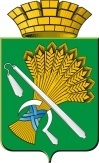 ГЛАВА КАМЫШЛОВСКОГО ГОРОДСКОГО ОКРУГАП О С Т А Н О В Л Е Н И Еот 02.03.2016 года № 234 г.КамышловО внесении изменений в муниципальную программу «Развитие социально-экономического комплекса Камышловского городского округа до 2020 года», утвержденную постановлением главы Камышловского городского округа от 14.11.2013г. № 2028(с изменениями внесенными постановлениями от 04.03.2014 № 402, от 28.03.2014 № 503, от 29.04.2014 № 739,от 22.05.2014 № 896, от 16.06.2014 № 998, от 02.10.2014 № 1595, от 01.12.2014 № 2001, от 31.12.2014 № 2185, от 03.02.2015 № 142, от 25.02.2015 № 345, от 24.03.2015 №547, от 05.06.2015 № 839, от 23.06.2015 № 922, от 21.08.2015 № 1252, от 25.09.2015 № 1382, от 24.11.2015 № 1622, от 14.12.2015 № 1717, от 31.12.2015 № 1824, от 05.02.2016 №130)В соответствии со статьей 179 Бюджетного кодекса Российской Федерации, с Федеральным законом от 06.10.2003г № 131 «Об общих принципах организации местного самоуправления в РФ», с постановлением главы Камышловского городского округа от 04.10.2013 № 1786 «Об утверждении Порядка формирования и реализации муниципальных программ Камышловского городского округа», руководствуясь Уставом Камышловского городского округа,ПОСТАНОВЛЯЮ:1. Внести в муниципальную программу «Развитие социально-экономического комплекса Камышловского городского округа до 2020 года», утвержденную постановлением главы Камышловского городского округа от 14.11.2013г. № 2028 «Об утверждении муниципальной программы «Развитие социально-экономического комплекса Камышловского городского округа до 2020 года» (с изменениями внесенными постановлениямиот 04.03.2014 № 402, от 28.03.2014 № 503, от 29.04.2014 № 739, от 22.05.2014 № 896,от 16.06.2014 № 998, от 02.10.2014 № 1595, от 01.12.2014 № 2001, от 31.12.2014 № 2185, от 03.02.2015 № 142, от 25.02.2015 № 345, от 24.03.2015 № 547, от 05.06.2015 № 839, от 23.06.2015 № 922, от 21.08.2015 № 1252, от 25.09.2015 № 1382, от 24.11.2015 № 1622, от 14.12.2015 № 1717, от 31.12.2015 № 1824, от 05.02.2016 № 130) (далее программа), следующие изменения:1.1. В паспорте Программы:- строку «Объемы финансирования Программы по годам реализации, тыс.рублей» изложить в следующей редакции:«Всего: 1817061434,44в том числе: 2014 год – 389441668,992015 год – 369189100,622016 год – 441436600,832017 год – 170803164,002018 год – 1443435000,002019 год – 148820400,002020 год – 153025500,00из них:федеральный бюджет: 174355527,09в том числе:2014 год – 18592000,002015 год – 43668727,092016 год – 25822800,002017 год – 22428000,002018 год – 20656000,002019 год – 21275000,002020 год – 21913000,00областной бюджет: 983176934,74в том числе:2014 год – 231977155,082015 год – 188157980,462016 год – 252984399,202017 год – 71927300,002018 год – 77026800,002019 год – 79353000,002020 год – 81750300,00местный бюджет: 650778772,61в том числе: 2014 год – 130147313,912015 год – 137337393,072016 год – 162629401,632017 год – 76447864,002018 год – 46662200,002019 год – 48192400,002020 год – 49362200,00внебюджетные источники: 8750200,00в том числе:2014 год – 8725200,002015 год – 25000,002016 год – 0,002017 год – 0,002018 год – 0,002019 год – 0,002020 год – 0,00»2. В подпрограмме «Обеспечение мероприятий по повышению безопасности дорожного движения на территории Камышловского городского округа»:2.1. В мероприятии «Содержание и ремонт автомобильных дорог местного значения» в 2016 году сумму «18979275,00 руб.» заменить на «19710939,03 руб.».2.2. «Всего по подпрограмме» в графе 5 сумму «19729275,00 руб.» заменить на «20460939,03 руб.».3. В подпрограмме «Переселение граждан из аварийного жилищного фонда в Камышловском городском округе»:3.1. В мероприятии «Обеспечение мероприятий по переселению граждан из аварийного жилищного фонда» в 2016 году сумму «17920855,96 руб.» заменить на сумму «129508063,12 руб.», в том числе областной бюджет 53071657,16 руб., местный бюджет 76436405,96 руб.;3.2. В мероприятии «Переселение граждан из жилых помещений, признанных непригодными для проживания без финансовой поддержки Фонда» в 2016 году в сумму «16974744,04 руб.» заменить на сумму «113686310,80 руб.», в том числе областной бюджет 82800227,16 руб., местный бюджет 30886083,64 руб.3.3. Дополнить мероприятием «Обеспечение мероприятий по переселению граждан из аварийного жилищного фонда за счет средств, поступивших от Государственной корпорации-Фонд содействия реформированию жилищно-коммунального хозяйства» в 2016 году сумма областного бюджета «54631014,88 руб.»3.4. «Всего по подпрограмме» в графе 3 сумму «34895600,00 руб.» заменить на «297825388,80 руб.»4. Дополнить подпрограммой «Приобретение благоустроенных жилых помещений для переселения граждан из аварийного жилищного фонда в Камышловском городском округе» в 2016 году сумма 867000 руб.5. План мероприятий по выполнению программы "Развитие социально-экономического комплекса Камышловского городского округа до 2020 года" изложить в новой редакции (прилагается).6. Настоящее постановление разместить на официальном сайте Камышловского городского округа и в газете «Камышловские известия».7. Контроль за выполнением настоящего постановления возложить на заместителя главы администрации Камышловского городского округа Сухогузова С.А.Глава Камышловского городского округа	                             М.Н.ЧухаревПлан мероприятий по выполнению программы в новой редакции
«Развитие социально-экономического комплекса Камышловского городского округа
до 2020 года» План мероприятий по выполнению программы в новой редакции
«Развитие социально-экономического комплекса Камышловского городского округа
до 2020 года» План мероприятий по выполнению программы в новой редакции
«Развитие социально-экономического комплекса Камышловского городского округа
до 2020 года» План мероприятий по выполнению программы в новой редакции
«Развитие социально-экономического комплекса Камышловского городского округа
до 2020 года» План мероприятий по выполнению программы в новой редакции
«Развитие социально-экономического комплекса Камышловского городского округа
до 2020 года» План мероприятий по выполнению программы в новой редакции
«Развитие социально-экономического комплекса Камышловского городского округа
до 2020 года» План мероприятий по выполнению программы в новой редакции
«Развитие социально-экономического комплекса Камышловского городского округа
до 2020 года» План мероприятий по выполнению программы в новой редакции
«Развитие социально-экономического комплекса Камышловского городского округа
до 2020 года» План мероприятий по выполнению программы в новой редакции
«Развитие социально-экономического комплекса Камышловского городского округа
до 2020 года» План мероприятий по выполнению программы в новой редакции
«Развитие социально-экономического комплекса Камышловского городского округа
до 2020 года» План мероприятий по выполнению программы в новой редакции
«Развитие социально-экономического комплекса Камышловского городского округа
до 2020 года» №   строкиНаименование мероприятия/ Источники расходов  на финансированиеОбъем расходов на выполнение мероприятия за счет всех источников ресурсного обеспечения, рублейОбъем расходов на выполнение мероприятия за счет всех источников ресурсного обеспечения, рублейОбъем расходов на выполнение мероприятия за счет всех источников ресурсного обеспечения, рублейОбъем расходов на выполнение мероприятия за счет всех источников ресурсного обеспечения, рублейОбъем расходов на выполнение мероприятия за счет всех источников ресурсного обеспечения, рублейОбъем расходов на выполнение мероприятия за счет всех источников ресурсного обеспечения, рублейОбъем расходов на выполнение мероприятия за счет всех источников ресурсного обеспечения, рублейОбъем расходов на выполнение мероприятия за счет всех источников ресурсного обеспечения, рублейНомер строки целевых показателей, на достижение которых направлены мероприятиявсего2014 год2015 год2016 год2017 год2018 год2019 год2020 год12345678910111ВСЕГО ПО МУНИЦИПАЛЬНОЙ ПРОГРАММЕ. В ТОМ ЧИСЛЕ:1 817 061 434,44  389 441 668,99  369 189 100,62  441 436 600,83  170 803 164,00  144 345 000,00  148 820 400,00  153 025 500,00  2федеральный бюджет174 355 527,09  18 592 000,00  43 668 727,09  25 822 800,00  22 428 000,00  20 656 000,00  21 275 000,00  21 913 000,00  3областной бюджет983 176 934,74  231 977 155,08  188 157 980,46  252 984 399,20  71 927 300,00  77 026 800,00  79 353 000,00  81 750 300,00  4местный бюджет650 778 772,61  130 147 313,91  137 337 393,07  162 629 401,63  76 447 864,00  46 662 200,00  48 192 400,00  49 362 200,00  5внебюджетные источники 8 750 200,00  8 725 200,00  25 000,00  0,00  0,00  0,00  0,00  0,00  6Капитальные вложения772 233 446,32  241 816 061,16  220 078 645,36  302 254 488,80  8 084 251,00  0,00  0,00  0,00  7федеральный бюджет22 619 727,09  0,00  22 619 727,09  0,00  0,00  0,00  0,00  0,00  8областной бюджет471 349 475,48  164 753 557,95  116 093 018,33  190 502 899,20  0,00  0,00  0,00  0,00  9местный бюджет278 264 243,75  77 062 503,21  81 365 899,94  111 751 589,60  8 084 251,00  0,00  0,00  0,00  10внебюджетные источники 0,00  0,00  0,00  0,00  0,00  0,00  0,00  0,00  11Прочие нужды1 044 827 988,12  147 625 607,83  149 110 455,26  139 182 112,03  162 718 913,00  144 345 000,00  148 820 400,00  153 025 500,00  12федеральный бюджет151 735 800,00  18 592 000,00  21 049 000,00  25 822 800,00  22 428 000,00  20 656 000,00  21 275 000,00  21 913 000,00  13областной бюджет511 827 459,26  67 223 597,13  72 064 962,13  62 481 500,00  71 927 300,00  77 026 800,00  79 353 000,00  81 750 300,00  14местный бюджет372 514 528,86  53 084 810,70  55 971 493,13  50 877 812,03  68 363 613,00  46 662 200,00  48 192 400,00  49 362 200,00  15внебюджетные источники 8 750 200,00  8 725 200,00  25 000,00  0,00  0,00  0,00  0,00  0,00  16ПОДПРОГРАММА 1. «Информационное общество Камышловского городского округа»ПОДПРОГРАММА 1. «Информационное общество Камышловского городского округа»ПОДПРОГРАММА 1. «Информационное общество Камышловского городского округа»ПОДПРОГРАММА 1. «Информационное общество Камышловского городского округа»ПОДПРОГРАММА 1. «Информационное общество Камышловского городского округа»ПОДПРОГРАММА 1. «Информационное общество Камышловского городского округа»ПОДПРОГРАММА 1. «Информационное общество Камышловского городского округа»ПОДПРОГРАММА 1. «Информационное общество Камышловского городского округа»ПОДПРОГРАММА 1. «Информационное общество Камышловского городского округа»ПОДПРОГРАММА 1. «Информационное общество Камышловского городского округа»17ВСЕГО ПО ПОДПРОГРАММЕ 1, в том числе:516 050,30  287 200,00  280 458,30  0,00  58 857,00  0,00  0,00  0,00  x18областной бюджет 160 200,00  160 200,00  110 465,00  0,00  0,00  0,00  0,00  0,00  x19местный бюджет355 850,30  127 000,00  169 993,30  0,00  58 857,00  0,00  0,00  0,00  x201. Прочие нужды1. Прочие нужды1. Прочие нужды1. Прочие нужды1. Прочие нужды1. Прочие нужды1. Прочие нужды1. Прочие нужды1. Прочие нужды1. Прочие нужды21Всего по направлению «Прочие нужды»,  том числе:  516 050,30  287 200,00  280 458,30  0,00  58 857,00  0,00  0,00  0,00  x22областной бюджет         160 200,00  160 200,00  110 465,00  0,00  0,00  0,00  0,00  0,00  x23местный бюджет           355 850,30  127 000,00  169 993,30  0,00  58 857,00  0,00  0,00  0,00  x24Мероприятие 1.25Обеспечение подключения к единой сети передачи данных Правительства Свердловской области государственных и муниципальных учреждений, всего, из них:161 600,00  112 500,00  76 950,00  0,00  26 015,00  0,00  0,00  0,00  26областной бюджет         78 500,00  78 500,00  53 865,00  0,00  0,00  0,00  0,00  0,00  x27местный бюджет           83 100,00  34 000,00  23 085,00  0,00  26 015,00  0,00  0,00  0,00  x28Мероприятие 2.29Организация центров общественного доступа в Интернет на базе муниципальной библиотеки, всего, из них: 263 542,00  124 700,00  109 000,00  31 488,00  32 842,00  0,00  0,00  0,00  30областной бюджет         81 700,00  81 700,00  56 600,00  0,00  0,00  0,00  0,00  0,00  x31местный бюджет           181 842,00  43 000,00  106 000,00  0,00  32 842,00  0,00  0,00  0,00  x32Мероприятие 3.33Аналитические работы по обследованию информацинных систем обрабатывающих персональные данные граждан в администрации Камышловского городского округа50 000,00  50 000,00  0,00  0,00  0,00  0,00  0,00  0,00  34местный бюджет50 000,00  50 000,00  0,00  0,00  0,00  0,00  0,00  0,00  35Мероприятие 4.36Информационная поддержка програмно-аппаратного комплекса и периферийных устройств в администрации Камышловского городского округа40 908,30  0,00  40 908,30  0,00  0,00  0,00  0,00  0,00  37местный бюджет40 908,30  0,00  40 908,30  0,00  0,00  0,00  0,00  0,00  38ПОДПРОГРАММА 2. «Развитие малого и среднего предпринимательства на территории Камышловского городского округа»ПОДПРОГРАММА 2. «Развитие малого и среднего предпринимательства на территории Камышловского городского округа»ПОДПРОГРАММА 2. «Развитие малого и среднего предпринимательства на территории Камышловского городского округа»ПОДПРОГРАММА 2. «Развитие малого и среднего предпринимательства на территории Камышловского городского округа»ПОДПРОГРАММА 2. «Развитие малого и среднего предпринимательства на территории Камышловского городского округа»ПОДПРОГРАММА 2. «Развитие малого и среднего предпринимательства на территории Камышловского городского округа»ПОДПРОГРАММА 2. «Развитие малого и среднего предпринимательства на территории Камышловского городского округа»ПОДПРОГРАММА 2. «Развитие малого и среднего предпринимательства на территории Камышловского городского округа»ПОДПРОГРАММА 2. «Развитие малого и среднего предпринимательства на территории Камышловского городского округа»ПОДПРОГРАММА 2. «Развитие малого и среднего предпринимательства на территории Камышловского городского округа»39ВСЕГО ПО ПОДПРОГРАММЕ 2, в том числе:4 120 473,70  1 725 000,00  1 219 006,70  0,00  280 767,00  430 000,00  460 000,00  500 000,00  40областной бюджет         945 000,00  945 000,00  494 300,00  0,00  0,00  0,00  0,00  0,00  41местный бюджет           3 175 473,70  780 000,00  724 706,70  0,00  280 767,00  430 000,00  460 000,00  500 000,00  42Всего по направлению "Прочие нужды",  в том числе:4 120 473,70  1 725 000,00  1 219 006,70  0,00  280 767,00  430 000,00  460 000,00  500 000,00        x      43областной бюджет         945 000,00  945 000,00  494 300,00  0,00  0,00  0,00  0,00  0,00        x      44местный бюджет           3 175 473,70  780 000,00  724 706,70  0,00  280 767,00  430 000,00  460 000,00  500 000,00        x      45Мероприятие 1.46Субсидирование части затрат субъектам малого и среднего предпринимательства на технологическое присоединение к объектам электросетевого хозяйства, всего, из них:222 500,00  117 500,00  18 500,00  0,00  15 000,00  30 000,00  30 000,00  30 000,00  47областной бюджет67 500,00  67 500,00  18 500,00  0,00  0,00  0,00  0,00  0,00  48местный бюджет155 000,00  50 000,00  0,00  0,00  15 000,00  30 000,00  30 000,00  30 000,00  49Мероприятие 2.50Предоставление субсидий на основе конкурсного отбора субъектов малого и среднего предпринимательтсва в приоритетных для муниципального образования видов деятельности3 481 517,00  1 527 500,00  1 114 050,00  0,00  165 767,00  350 000,00  380 000,00  420 000,00  51областной бюджет877 500,00  877 500,00  475 800,00  0,00  0,00  0,00  0,00  0,00  52местный бюджет2 604 017,00  650 000,00  638 250,00  0,00  165 767,00  350 000,00  380 000,00  420 000,00  53Мероприятие 3.54Организация и проведение ярмарок товаропроизводителей на территории Камышловского городского округа, всего, из них:216 456,70  30 000,00  56 456,70  0,00  70 000,00  20 000,00  20 000,00  20 000,00  55областной бюджет0,00  0,00  0,00  0,00  0,00  0,00  0,00  0,00  56местный бюджет216 456,70  30 000,00  56 456,70  0,00  70 000,00  20 000,00  20 000,00  20 000,00  57Мероприятие 4. 58Организация и проведение торжественных мероприятий, посвященных профессиональным праздникам (день предпринимателя, день работников торговли и общественного питания, день работников бытового обслуживания и другие профессиональные праздники), всего, из них:200 000,00  50 000,00  30 000,00  0,00  30 000,00  30 000,00  30 000,00  30 000,00  59областной бюджет0,00  0,00  0,00  0,00  0,00  0,00  0,00  0,00  60местный бюджет200 000,00  50 000,00  30 000,00  0,00  30 000,00  30 000,00  30 000,00  30 000,00  61ПОДПРОГРАММА 3. «Пожарная безопасность на территории Камышловского городского округа»ПОДПРОГРАММА 3. «Пожарная безопасность на территории Камышловского городского округа»ПОДПРОГРАММА 3. «Пожарная безопасность на территории Камышловского городского округа»ПОДПРОГРАММА 3. «Пожарная безопасность на территории Камышловского городского округа»ПОДПРОГРАММА 3. «Пожарная безопасность на территории Камышловского городского округа»ПОДПРОГРАММА 3. «Пожарная безопасность на территории Камышловского городского округа»ПОДПРОГРАММА 3. «Пожарная безопасность на территории Камышловского городского округа»ПОДПРОГРАММА 3. «Пожарная безопасность на территории Камышловского городского округа»ПОДПРОГРАММА 3. «Пожарная безопасность на территории Камышловского городского округа»ПОДПРОГРАММА 3. «Пожарная безопасность на территории Камышловского городского округа»62ВСЕГО ПО ПОДПРОГРАММЕ 3,   В ТОМ ЧИСЛЕ:8 107 460,00  982 300,00  1 068 100,00  937 200,00  1 164 160,00  1 254 800,00  1 317 500,00  1 383 400,00  х63местный бюджет           8 107 460,00  982 300,00  1 068 100,00  937 200,00  1 164 160,00  1 254 800,00  1 317 500,00  1 383 400,00  х641.Прочие нужды1.Прочие нужды1.Прочие нужды1.Прочие нужды1.Прочие нужды1.Прочие нужды1.Прочие нужды1.Прочие нужды1.Прочие нужды1.Прочие нужды65Всего по направлению "Прочие нужды", в том числе:  8 107 460,00  982 300,00  1 068 100,00  937 200,00  1 164 160,00  1 254 800,00  1 317 500,00  1 383 400,00  х66местный бюджет           8 107 460,00  982 300,00  1 068 100,00  937 200,00  1 164 160,00  1 254 800,00  1 317 500,00  1 383 400,00  х67Мероприятие 1.68Повышение уровня пожарной защиты территории Камышловского городского округа, всего из них:4 470 360,00  500 000,00  848 100,00  717 200,00  834 160,00  300 000,00  657 500,00  613 400,00  69местный бюджет4 470 360,00  500 000,00  848 100,00  717 200,00  834 160,00  300 000,00  657 500,00  613 400,00  70Мероприятие 2.71Создание системы оповещения населения, всего из них:1 342 300,00  322 300,00  0,00  0,00  200 000,00  0,00  400 000,00  420 000,00  72местный бюджет1 342 300,00  322 300,00  0,00  0,00  200 000,00  0,00  400 000,00  420 000,00  73Мероприятие 3.74Профилактика пожарной безопасности на территории Камышловского городского округа, всего из них:1 844 800,00  160 000,00  220 000,00  220 000,00  130 000,00  604 800,00  260 000,00  250 000,00  75местный бюджет1 844 800,00  160 000,00  220 000,00  220 000,00  130 000,00  604 800,00  260 000,00  250 000,00  76Мероприятие 4.77Создание добровольных пожарных дружин на территории Камышловского городского округа, всего из них: 450 000,00  0,00  0,00  0,00  0,00  350 000,00  0,00  100 000,00  78местный бюджет450 000,00  0,00  0,00  0,00  0,00  350 000,00  0,00  100 000,00  79ПОДПРОГРАММА 4. «Обеспечение общественной безопасности на территории Камышловского городского округа»ПОДПРОГРАММА 4. «Обеспечение общественной безопасности на территории Камышловского городского округа»ПОДПРОГРАММА 4. «Обеспечение общественной безопасности на территории Камышловского городского округа»ПОДПРОГРАММА 4. «Обеспечение общественной безопасности на территории Камышловского городского округа»ПОДПРОГРАММА 4. «Обеспечение общественной безопасности на территории Камышловского городского округа»ПОДПРОГРАММА 4. «Обеспечение общественной безопасности на территории Камышловского городского округа»ПОДПРОГРАММА 4. «Обеспечение общественной безопасности на территории Камышловского городского округа»ПОДПРОГРАММА 4. «Обеспечение общественной безопасности на территории Камышловского городского округа»ПОДПРОГРАММА 4. «Обеспечение общественной безопасности на территории Камышловского городского округа»ПОДПРОГРАММА 4. «Обеспечение общественной безопасности на территории Камышловского городского округа»80ВСЕГО ПО ПОДПРОГРАММЕ 4, В ТОМ ЧИСЛЕ:2 208 063,00  279 000,00  289 800,00  254 300,00  315 863,00  339 100,00  356 100,00  373 900,00        x      81местный бюджет           2 208 063,00  279 000,00  289 800,00  254 300,00  315 863,00  339 100,00  356 100,00  373 900,00        x      821.Прочие нужды1.Прочие нужды1.Прочие нужды1.Прочие нужды1.Прочие нужды1.Прочие нужды1.Прочие нужды1.Прочие нужды1.Прочие нужды1.Прочие нужды83Всего по направлению  "Прочие нужды", в том числе:2 208 063,00  279 000,00  289 800,00  254 300,00  315 863,00  339 100,00  356 100,00  373 900,00        x      84местный бюджет           2 208 063,00  279 000,00  289 800,00  254 300,00  315 863,00  339 100,00  356 100,00  373 900,00        x      85Мероприятие 1.86Обеспечение безопасности населения, снижение рисков возникновения террористических актов уровня защиты населения и территории Камышловского городского округа от антитеррористических актов2 208 063,00  279 000,00  289 800,00  254 300,00  315 863,00  339 100,00  356 100,00  373 900,00  87местный бюджет           2 208 063,00  279 000,00  289 800,00  254 300,00  315 863,00  339 100,00  356 100,00  373 900,00  88ПОДПРОГРАММА 5 «Обеспечение мероприятий по гражданской обороне, предупреждению чрезвычайных ситуаций природного и техногенного характера, безопасности людей на водных объектах на территории Камышловского городского округа»ПОДПРОГРАММА 5 «Обеспечение мероприятий по гражданской обороне, предупреждению чрезвычайных ситуаций природного и техногенного характера, безопасности людей на водных объектах на территории Камышловского городского округа»ПОДПРОГРАММА 5 «Обеспечение мероприятий по гражданской обороне, предупреждению чрезвычайных ситуаций природного и техногенного характера, безопасности людей на водных объектах на территории Камышловского городского округа»ПОДПРОГРАММА 5 «Обеспечение мероприятий по гражданской обороне, предупреждению чрезвычайных ситуаций природного и техногенного характера, безопасности людей на водных объектах на территории Камышловского городского округа»ПОДПРОГРАММА 5 «Обеспечение мероприятий по гражданской обороне, предупреждению чрезвычайных ситуаций природного и техногенного характера, безопасности людей на водных объектах на территории Камышловского городского округа»ПОДПРОГРАММА 5 «Обеспечение мероприятий по гражданской обороне, предупреждению чрезвычайных ситуаций природного и техногенного характера, безопасности людей на водных объектах на территории Камышловского городского округа»ПОДПРОГРАММА 5 «Обеспечение мероприятий по гражданской обороне, предупреждению чрезвычайных ситуаций природного и техногенного характера, безопасности людей на водных объектах на территории Камышловского городского округа»ПОДПРОГРАММА 5 «Обеспечение мероприятий по гражданской обороне, предупреждению чрезвычайных ситуаций природного и техногенного характера, безопасности людей на водных объектах на территории Камышловского городского округа»ПОДПРОГРАММА 5 «Обеспечение мероприятий по гражданской обороне, предупреждению чрезвычайных ситуаций природного и техногенного характера, безопасности людей на водных объектах на территории Камышловского городского округа»ПОДПРОГРАММА 5 «Обеспечение мероприятий по гражданской обороне, предупреждению чрезвычайных ситуаций природного и техногенного характера, безопасности людей на водных объектах на территории Камышловского городского округа»89ВСЕГО ПО ПОДПРОГРАММЕ 5, В ТОМ ЧИСЛЕ:5 478 630,72  681 900,00  513 100,00  318 142,72  777 788,00  1 011 200,00  1 061 700,00  1 114 800,00  90местный бюджет           5 478 630,72  681 900,00  513 100,00  318 142,72  777 788,00  1 011 200,00  1 061 700,00  1 114 800,00  911.Прочие нужды1.Прочие нужды1.Прочие нужды1.Прочие нужды1.Прочие нужды1.Прочие нужды1.Прочие нужды1.Прочие нужды1.Прочие нужды1.Прочие нужды92Всего по направлению "Прочие нужды", в том числе:5 478 630,72  681 900,00  513 100,00  318 142,72  777 788,00  1 011 200,00  1 061 700,00  1 114 800,00  93местный бюджет           5 478 630,72  681 900,00  513 100,00  318 142,72  777 788,00  1 011 200,00  1 061 700,00  1 114 800,00  94Мероприятие 1.95Подготовка и содержание в готовности необходимых сил и средств для защиты населения и территории от чрезвычайных ситуаций, всего из них:3 329 242,72  150 000,00  205 000,00  205 702,72  568 540,00  700 000,00  700 000,00  800 000,00  96местный бюджет3 329 242,72  150 000,00  205 000,00  205 702,72  568 540,00  700 000,00  700 000,00  800 000,00  97Мероприятие 2.98Проведение мероприятий по предупреждению и ликвидации чрезвычайных ситуаций природного и техногенного характера, всего из них:452 600,00  79 900,00  0,00  0,00  0,00  56 200,00  156 700,00  159 800,00  99местный бюджет452 600,00  79 900,00  0,00  0,00  0,00  56 200,00  156 700,00  159 800,00  100Мероприятие 3.101Обеспечение защиты населения от опасностей, возникающих при ведении военных действий или вследствие этих действий, от чрезвычайных ситуаций природного и техногенного характера, всего, из них:1 069 788,00  70 000,00  308 100,00  112 440,00  209 248,00  140 000,00  140 000,00  90 000,00  102местный бюджет1 069 788,00  70 000,00  308 100,00  112 440,00  209 248,00  140 000,00  140 000,00  90 000,00  103Мероприятие 4.104Организация подготовки руководящего состава РСЧС, специалистов органов управления и населения в области защиты населения и территории от чрезвычайных ситуаций, всего из них:327 000,00  82 000,00  0,00  0,00  0,00  115 000,00  65 000,00  65 000,00  105местный бюджет327 000,00  82 000,00  0,00  0,00  0,00  115 000,00  65 000,00  65 000,00  106Мероприятие 5.107Поддержание в состоянии постоянной готовности к использованию систем оповещения населения об опасностях203 157,99  203 157,99  0,00  0,00  0,00  0,00  0,00  0,00  108местный бюджет203 157,99  203 157,99  0,00  0,00  0,00  0,00  0,00  0,00  109Мероприятие 6.110Приобретение и установка аппаратуры речевого оповещения на территории Камышловского городского округа96 842,01  96 842,01  0,00  0,00  0,00  0,00  0,00  0,00  111местный бюджет96 842,01  96 842,01  0,00  0,00  0,00  0,00  0,00  0,00  112ПОДПРОГРАММА 6. «Информационное обеспечение деятельности администрации Камышловского городского округа»ПОДПРОГРАММА 6. «Информационное обеспечение деятельности администрации Камышловского городского округа»ПОДПРОГРАММА 6. «Информационное обеспечение деятельности администрации Камышловского городского округа»ПОДПРОГРАММА 6. «Информационное обеспечение деятельности администрации Камышловского городского округа»ПОДПРОГРАММА 6. «Информационное обеспечение деятельности администрации Камышловского городского округа»ПОДПРОГРАММА 6. «Информационное обеспечение деятельности администрации Камышловского городского округа»ПОДПРОГРАММА 6. «Информационное обеспечение деятельности администрации Камышловского городского округа»ПОДПРОГРАММА 6. «Информационное обеспечение деятельности администрации Камышловского городского округа»ПОДПРОГРАММА 6. «Информационное обеспечение деятельности администрации Камышловского городского округа»ПОДПРОГРАММА 6. «Информационное обеспечение деятельности администрации Камышловского городского округа»113ВСЕГО ПО ПОДПРОГРАММЕ 6, всего:2 013 923,00  572 000,00  376 000,00  451 200,00  614 723,00  0,00  0,00  0,00  x114в том числе местный бюджет2 013 923,00  572 000,00  376 000,00  451 200,00  614 723,00  0,00  0,00  0,00  x1151.Прочие нужды1.Прочие нужды1.Прочие нужды1.Прочие нужды1.Прочие нужды1.Прочие нужды1.Прочие нужды1.Прочие нужды1.Прочие нужды1.Прочие нужды116Всего по направлению "Прочие нужды", в том числе: 2 013 923,00  572 000,00  376 000,00  451 200,00  614 723,00  0,00  0,00  0,00  1117местный бюджет           2 013 923,00  572 000,00  376 000,00  451 200,00  614 723,00  0,00  0,00  0,00  118Мероприятие 1.119Подготовка и размещение в печатных СМИ материалов тематических проектов, предусмотренных пунктом 3.1 подпрограммы, всего, из них:344 000,00  344 000,00  0,00  0,00  0,00  0,00  0,00  0,00  120местный бюджет           344 000,00  344 000,00  0,00  0,00  0,00  0,00  0,00  0,00  121Мероприятие 2.122Публикация нормативных правовых актов в печатных СМИ, всего, из них:228 000,00  228 000,00  0,00  0,00  0,00  0,00  0,00  0,00  123местный бюджет           228 000,00  228 000,00  0,00  0,00  0,00  0,00  0,00  0,00  124Мероприятие 3.125Субсидии на возмещение затрат по официальному опубликованию муниципальных правовых актов и иной официальноц информации органов местного самоуправления Камышловского городского округа1 441 923,00  0,00  376 000,00  451 200,00  614 723,00  0,00  0,00  0,00  126местный бюджет           1 441 923,00  0,00  376 000,00  451 200,00  614 723,00  0,00  0,00  0,00  127Подпрограмма 7. «Развитие транспортного комплекса Камышловского городского округа»Подпрограмма 7. «Развитие транспортного комплекса Камышловского городского округа»Подпрограмма 7. «Развитие транспортного комплекса Камышловского городского округа»Подпрограмма 7. «Развитие транспортного комплекса Камышловского городского округа»Подпрограмма 7. «Развитие транспортного комплекса Камышловского городского округа»Подпрограмма 7. «Развитие транспортного комплекса Камышловского городского округа»Подпрограмма 7. «Развитие транспортного комплекса Камышловского городского округа»Подпрограмма 7. «Развитие транспортного комплекса Камышловского городского округа»Подпрограмма 7. «Развитие транспортного комплекса Камышловского городского округа»Подпрограмма 7. «Развитие транспортного комплекса Камышловского городского округа»128ВСЕГО ПО ПОДПРОГРАММЕ 7, В ТОМ ЧИСЛЕ              1 873 300,00  1 873 300,00  0,00  0,00  0,00  0,00  0,00  0,00  5,6,8,9129федеральный бюджет0,00  0,00  0,00  0,00  0,00  0,00  0,00  0,00  x130областной бюджет         0,00  0,00  0,00  0,00  0,00  0,00  0,00  0,00  5,6,8,9131местный бюджет           0,00  0,00  0,00  0,00  0,00  0,00  0,00  0,00  5,6,8,9132Внебюджетные источники1 873 300,00  1 873 300,00  0,00  0,00  0,00  0,00  0,00  0,00  x1331.Прочие нужды 1.Прочие нужды 1.Прочие нужды 1.Прочие нужды 1.Прочие нужды 1.Прочие нужды 1.Прочие нужды 1.Прочие нужды 1.Прочие нужды 1.Прочие нужды 134Всего по направлению "Прочие нужды", в том числе              1 873 300,00  1 873 300,00  0,00  0,00  0,00  0,00  0,00  0,00  5,6,8,9135федеральный бюджет       0,00  0,00  0,00  0,00  0,00  0,00  0,00  0,00  x136областной бюджет         0,00  0,00  0,00  0,00  0,00  0,00  0,00  0,00  5,6,8,9137местный бюджет           0,00  0,00  0,00  0,00  0,00  0,00  0,00  0,00  5,6,8,9138внебюджетные источники   1 873 300,00  1 873 300,00  0,00  0,00  0,00  0,00  0,00  0,00  x139Мероприятие 1.140Приобретение экскаватора, всего, из них:  740 510,00  740 510,00  0,00  0,00  0,00  0,00  0,00  0,00  х141федеральный бюджет       0,00  0,00  0,00  0,00  0,00  0,00  0,00  0,00  х142областной бюджет         0,00  0,00  0,00  0,00  0,00  0,00  0,00  0,00  х143местный бюджет           0,00  0,00  0,00  0,00  0,00  0,00  0,00  0,00  х144внебюджетные источники   740 510,00  740 510,00  0,00  0,00  0,00  0,00  0,00  0,00  х145Мероприятие 2.146Приобретение илососа, всего, из них:  1 132 790,00  1 132 790,00  0,00  0,00  0,00  0,00  0,00  0,00  5,6,8,9147федеральный бюджет       0,00  0,00  0,00  0,00  0,00  0,00  0,00  0,00  x148областной бюджет         0,00  0,00  0,00  0,00  0,00  0,00  0,00  0,00  5,6,8,9149местный бюджет           0,00  0,00  0,00  0,00  0,00  0,00  0,00  0,00  5,6,8,9150внебюджетные источники   1 132 790,00  1 132 790,00  0,00  0,00  0,00  0,00  0,00  0,00  x151ПОДПРОГРАММА 8. «Обеспечение мероприятий по повышению безопасности дорожного движения на территории Камышловского городского округа»ПОДПРОГРАММА 8. «Обеспечение мероприятий по повышению безопасности дорожного движения на территории Камышловского городского округа»ПОДПРОГРАММА 8. «Обеспечение мероприятий по повышению безопасности дорожного движения на территории Камышловского городского округа»ПОДПРОГРАММА 8. «Обеспечение мероприятий по повышению безопасности дорожного движения на территории Камышловского городского округа»ПОДПРОГРАММА 8. «Обеспечение мероприятий по повышению безопасности дорожного движения на территории Камышловского городского округа»ПОДПРОГРАММА 8. «Обеспечение мероприятий по повышению безопасности дорожного движения на территории Камышловского городского округа»ПОДПРОГРАММА 8. «Обеспечение мероприятий по повышению безопасности дорожного движения на территории Камышловского городского округа»ПОДПРОГРАММА 8. «Обеспечение мероприятий по повышению безопасности дорожного движения на территории Камышловского городского округа»ПОДПРОГРАММА 8. «Обеспечение мероприятий по повышению безопасности дорожного движения на территории Камышловского городского округа»ПОДПРОГРАММА 8. «Обеспечение мероприятий по повышению безопасности дорожного движения на территории Камышловского городского округа»152ВСЕГО ПО ПОДПРОГРАММЕ, В ТОМ ЧИСЛЕ              127 066 731,63  23 775 921,90  21 311 436,70  20 460 939,03  16 816 934,00  14 900 500,00  14 900 500,00  14 900 500,00  5,6153федеральный бюджет       0,00  0,00  0,00  0,00  0,00  0,00  0,00  0,00  x154областной бюджет         7 590 394,26  3 795 197,13  3 795 197,13  0,00  0,00  0,00  0,00  0,00  5,6155местный бюджет           119 476 337,37  19 980 724,77  17 516 239,57  20 460 939,03  16 816 934,00  14 900 500,00  14 900 500,00  14 900 500,00  5,61561.Прочие нужды1.Прочие нужды1.Прочие нужды1.Прочие нужды1.Прочие нужды1.Прочие нужды1.Прочие нужды1.Прочие нужды1.Прочие нужды1.Прочие нужды157Всего по направлению "Прочие нужды", в том числе              127 066 731,63  23 775 921,90  21 311 436,70  20 460 939,03  16 816 934,00  14 900 500,00  14 900 500,00  14 900 500,00  5,6158федеральный бюджет       0,00  0,00  0,00  0,00  0,00  0,00  0,00  0,00  x159областной бюджет         7 590 394,26  3 795 197,13  3 795 197,13  0,00  0,00  0,00  0,00  0,00  5,6160местный бюджет           119 476 337,37  19 980 724,77  17 516 239,57  20 460 939,03  16 816 934,00  14 900 500,00  14 900 500,00  14 900 500,00  5,6161Мероприятие 1.162Содержание и ремонт автомобильных дорог местного значения105 852 605,03  13 063 904,00  15 609 328,00  19 710 939,03  16 066 934,00  13 800 500,00  13 800 500,00  13 800 500,00  х163 всего, из них:  164федеральный бюджет       0,00  0,00  0,00  0,00  0,00  0,00  0,00  0,00  х165областной бюджет         0,00  0,00  0,00  0,00  0,00  0,00  0,00  0,00  х166местный бюджет           105 852 605,03  13 063 904,00  15 609 328,00  19 710 939,03  16 066 934,00  13 800 500,00  13 800 500,00  13 800 500,00  х167Мероприятие 2.168Обслуживание светофорных объектов, всего, из них:  4 884 010,00  622 010,00  812 000,00  750 000,00  750 000,00  650 000,00  650 000,00  650 000,00  х169федеральный бюджет       0,00  0,00  0,00  0,00  0,00  0,00  0,00  0,00  х170областной бюджет         0,00  0,00  0,00  0,00  0,00  0,00  0,00  0,00  х171местный бюджет           4 884 010,00  622 010,00  812 000,00  750 000,00  750 000,00  650 000,00  650 000,00  650 000,00  х172Мероприятие 3.173Установка светофорных объектов1 950 001,00  0,00  600 001,00  0,00  0,00  450 000,00  450 000,00  450 000,00  174федеральный бюджет       0,00  0,00  0,00  0,00  0,00  0,00  0,00  0,00  175областной бюджет         0,00  0,00  0,00  0,00  0,00  0,00  0,00  0,00  176местный бюджет           1 950 001,00  0,00  600 001,00  0,00  0,00  450 000,00  450 000,00  450 000,00  177Мероприятие 4.178«Замена дорожных знаков, расположенных на территории Камышловского городского округа»630 706,00  630 706,00  0,00  0,00  0,00  0,00  0,00  0,00  179федеральный бюджет       0,00  0,00  0,00  0,00  0,00  0,00  0,00  0,00  180областной бюджет         0,00  0,00  0,00  0,00  0,00  0,00  0,00  0,00  181местный бюджет           630 706,00  630 706,00  0,00  0,00  0,00  0,00  0,00  0,00  182Мероприятие 5.183 «Ремонт дорожной одежды по ул.Красных Партизан в городе Камышлове от пересечения с улицы Малышева – ПК 8+15»3 795 197,13  3 795 197,13  0,00  0,00  0,00  0,00  0,00  0,00  184федеральный бюджет       0,00  0,00  0,00  0,00  0,00  0,00  0,00  0,00  185областной бюджет         0,00  0,00  0,00  0,00  0,00  0,00  0,00  0,00  186местный бюджет           3 795 197,13  3 795 197,13  0,00  0,00  0,00  0,00  0,00  0,00  187Мероприятие 6.188«Выполнение ремонтных работ автомобильных дорог местного значения на территории Камышловского городского округа по предписаниям надзорных органов 65 967,64  65 967,64  0,00  0,00  0,00  0,00  0,00  0,00  189федеральный бюджет       0,00  0,00  0,00  0,00  0,00  0,00  0,00  0,00  190областной бюджет         0,00  0,00  0,00  0,00  0,00  0,00  0,00  0,00  191местный бюджет           65 967,64  65 967,64  0,00  0,00  0,00  0,00  0,00  0,00  192Мероприятие 7.193Ремонт автопавильона по ул.Северная9 400,00  9 400,00  0,00  0,00  0,00  0,00  0,00  0,00  194местный бюджет9 400,00  9 400,00  0,00  0,00  0,00  0,00  0,00  0,00  195Мероприятие 8.196Услуга на применение индекса изменения сметной стоимости в строительстве18 500,00  18 500,00  0,00  0,00  0,00  0,00  0,00  0,00  197местный бюджет18 500,00  18 500,00  0,00  0,00  0,00  0,00  0,00  0,00  198Мероприятие 9.199Раработка проекта организации дорожного движения автомобильных дорог общего пользования, расположенных на территории г. Камышлова1 775 040,00  1 775 040,00  0,00  0,00  0,00  0,00  0,00  0,00  200местный бюджет1 775 040,00  1 775 040,00  0,00  0,00  0,00  0,00  0,00  0,00  201Мероприятие 10.202Выполнение работ по ремонту дорожной одежды по улице Красных Партизан в городе Камышлове от пересечения с улиц Малышева до ПК 8+153 795 197,13  3 795 197,13  0,00  0,00  0,00  0,00  0,00  0,00  203областной бюджет3 795 197,13  3 795 197,13  0,00  0,00  0,00  0,00  0,00  0,00  204Мероприятие 11.205Разработка проекта организации дорожного движения автомобильных дорог общего пользования, расположенных на территории г.Камышлова494 910,57  0,00  494 910,57  0,00  0,00  0,00  0,00  0,00  206местный бюджет494 910,57  0,00  494 910,57  0,00  0,00  0,00  0,00  0,00  207Мероприятие 12.208Выполнение работ по ремонту дорожной одежды по улице Красных Партизан в городе Камышлове от пересечения с улиц Малышева до ПК 8+15, за счет остатка прошлого года3 795 197,13  0,00  3 795 197,13  0,00  0,00  0,00  0,00  0,00  209областной бюджет3 795 197,13  0,00  3 795 197,13  0,00  0,00  0,00  0,00  0,00  210ПОДПРОГРАММА 9. «Благоустройство и озеленение Камышловского городского округа»ПОДПРОГРАММА 9. «Благоустройство и озеленение Камышловского городского округа»ПОДПРОГРАММА 9. «Благоустройство и озеленение Камышловского городского округа»ПОДПРОГРАММА 9. «Благоустройство и озеленение Камышловского городского округа»ПОДПРОГРАММА 9. «Благоустройство и озеленение Камышловского городского округа»ПОДПРОГРАММА 9. «Благоустройство и озеленение Камышловского городского округа»ПОДПРОГРАММА 9. «Благоустройство и озеленение Камышловского городского округа»ПОДПРОГРАММА 9. «Благоустройство и озеленение Камышловского городского округа»ПОДПРОГРАММА 9. «Благоустройство и озеленение Камышловского городского округа»ПОДПРОГРАММА 9. «Благоустройство и озеленение Камышловского городского округа»211ВСЕГО ПО ПОДПРОГРАММЕ 9, В ТОМ ЧИСЛЕ:              54 523 014,47  10 584 300,00  10 232 045,71  8 125 694,76  7 835 974,00  5 915 000,00  5 915 000,00  5 915 000,00  5,6,8,9212федеральный бюджет       0,00  0,00  0,00  0,00  0,00  0,00  0,00  0,00  213областной бюджет         0,00  0,00  0,00  0,00  0,00  0,00  0,00  0,00  214местный бюджет           54 523 014,47  10 584 300,00  10 232 045,71  8 125 694,76  7 835 974,00  5 915 000,00  5 915 000,00  5 915 000,00  5,6,8,92152. Капитальные вложения всего2. Капитальные вложения всего2. Капитальные вложения всего2. Капитальные вложения всего2. Капитальные вложения всего2. Капитальные вложения всего2. Капитальные вложения всего2. Капитальные вложения всего2. Капитальные вложения всего2. Капитальные вложения всего216Всего по направлению "Капитальные вложения", в том числе:1 700 000,00  0,00  0,00  0,00  1 700 000,00  0,00  0,00  0,00  217федеральный бюджет       00000000218областной бюджет         00000000219местный бюджет           1 700 000,00  0,00  0,00  0,00  1 700 000,00  0,00  0,00  0,00  220Мероприятие 1.221Благоустройство территории многоквартирных домов1 700 000,00  0,00  0,00  0,00  1 700 000,00  0,00  0,00  0,00  х222федеральный бюджет       0,00  0,00  0,00  0,00  0,00  0,00  0,00  0,00  х223областной бюджет         0,00  0,00  0,00  0,00  0,00  0,00  0,00  0,00  х224местный бюджет           1 700 000,00  0,00  0,00  0,00  1 700 000,00  0,00  0,00  0,00  х2251.Прочие нужды1.Прочие нужды1.Прочие нужды1.Прочие нужды1.Прочие нужды1.Прочие нужды1.Прочие нужды1.Прочие нужды1.Прочие нужды1.Прочие нужды226Всего по направлению "Прочие нужды", в том числе              52 823 014,47  10 584 300,00  10 232 045,71  8 125 694,76  6 135 974,00  5 915 000,00  5 915 000,00  5 915 000,00  5,6,8,9227федеральный бюджет       0,00  0,00  0,00  0,00  0,00  0,00  0,00  0,00  x228областной бюджет         0,00  0,00  0,00  0,00  0,00  0,00  0,00  0,00  5,6,8,9229местный бюджет           52 823 014,47  10 584 300,00  10 232 045,71  8 125 694,76  6 135 974,00  5 915 000,00  5 915 000,00  5 915 000,00  5,6,8,9230Мероприятие 1. 231Организация уличного освещения, всего, из них:  40 629 018,76  5 600 000,00  5 903 324,00  7 325 694,76  5 000 000,00  5 600 000,00  5 600 000,00  5 600 000,00  х232федеральный бюджет       0,00  0,00  0,00  0,00  0,00  0,00  0,00  0,00  х233областной бюджет         0,00  0,00  0,00  0,00  0,00  0,00  0,00  0,00  х234местный бюджет           40 629 018,76  5 600 000,00  5 903 324,00  7 325 694,76  5 000 000,00  5 600 000,00  5 600 000,00  5 600 000,00  х235Мероприятие 2.236Обрезка, валка, выкорчевка, вывоз деревьев, создающих угрозу возникновения чрезвычайных ситуаций на территории Камышловского городского округа всего, из них:  2 710 717,00  315 000,00  350 717,00  400 000,00  700 000,00  315 000,00  315 000,00  315 000,00  х237федеральный бюджет       0,00  0,00  0,00  0,00  0,00  0,00  0,00  0,00  х238областной бюджет         0,00  0,00  0,00  0,00  0,00  0,00  0,00  0,00  х239местный бюджет           2 710 717,00  315 000,00  350 717,00  400 000,00  700 000,00  315 000,00  315 000,00  315 000,00  х240Мроеприятие 3.241Реконструкция центрального городского сквера по улице Карла Маркса в городе Камышлов, всего, из них:  4 931 770,99  4 269 300,00  662 470,99  0,00  0,00  0,00  0,00  0,00  х242федеральный бюджет       х243областной бюджет0,00  0,00  0,00  0,00  0,00  0,00  0,00  0,00  х244местный бюджет           4 931 770,99  4 269 300,00  662 470,99  0,00  0,00  0,00  0,00  0,00  х245Мероприятие 4. 246Освещение в электронных средствах массовой информации мероприятий по благоустройству Камышловского городского округа, всего, из них:  1 635 974,00  400 000,00  400 000,00  400 000,00  435 974,00  0,00  0,00  0,00  х247федеральный бюджет       0,00  0,00  0,00  0,00  0,00  0,00  0,00  0,00  х248областной бюджет         0,00  0,00  0,00  0,00  0,00  0,00  0,00  0,00  х249местный бюджет           1 635 974,00  400 000,00  400 000,00  400 000,00  435 974,00  0,00  0,00  0,00  х250Мероприятие 5. 251Организация и техническое обеспечение новогоднего городка на центральной площади Камышловского городского округа1 196 795,72  0,00  1 196 795,72  0,00  0,00  0,00  0,00  0,00  х252федеральный бюджет       0,00  0,00  0,00  0,00  0,00  0,00  0,00  0,00  х253областной бюджет         0,00  0,00  0,00  0,00  0,00  0,00  0,00  0,00  х254местный бюджет           1 196 795,72  0,00  1 196 795,72  0,00  0,00  0,00  0,00  0,00  х255Мероприятие 6.256Благоустройство территории многоквартирных домов1 718 738,00  0,00  1 718 738,00  0,00  0,00  0,00  0,00  0,00  257федеральный бюджет       0,00  0,00  0,00  0,00  0,00  0,00  0,00  0,00  258областной бюджет         0,00  0,00  0,00  0,00  0,00  0,00  0,00  0,00  259местный бюджет           1 718 738,00  0,00  1 718 738,00  0,00  0,00  0,00  0,00  0,00  260ПОДПРОГРАММА 10. "Охрана окружающей среды Камышловского городского округа"ПОДПРОГРАММА 10. "Охрана окружающей среды Камышловского городского округа"ПОДПРОГРАММА 10. "Охрана окружающей среды Камышловского городского округа"ПОДПРОГРАММА 10. "Охрана окружающей среды Камышловского городского округа"ПОДПРОГРАММА 10. "Охрана окружающей среды Камышловского городского округа"ПОДПРОГРАММА 10. "Охрана окружающей среды Камышловского городского округа"ПОДПРОГРАММА 10. "Охрана окружающей среды Камышловского городского округа"ПОДПРОГРАММА 10. "Охрана окружающей среды Камышловского городского округа"ПОДПРОГРАММА 10. "Охрана окружающей среды Камышловского городского округа"ПОДПРОГРАММА 10. "Охрана окружающей среды Камышловского городского округа"261ВСЕГО ПО ПОДПРОГРАММЕ 10,  В ТОМ ЧИСЛЕ     11 807 300,00  1 377 800,00  1 913 600,00  2 294 400,00  2 085 700,00  1 378 600,00  1 378 600,00  1 378 600,00  5,6,7,8262федеральный бюджет       0,00  0,00  0,00  0,00  0,00  0,00  0,00  0,00  263областной бюджет         616 100,00  0,00  0,00  616 100,00  0,00  0,00  0,00  0,00  264местный бюджет           11 191 200,00  1 377 800,00  1 913 600,00  1 678 300,00  2 085 700,00  1 378 600,00  1 378 600,00  1 378 600,00  5,6,7,8265внебюджетные источники   0,00  0,00  0,00  0,00  0,00  0,00  0,00  0,00  2661.Прочие нужды1.Прочие нужды1.Прочие нужды1.Прочие нужды1.Прочие нужды1.Прочие нужды1.Прочие нужды1.Прочие нужды1.Прочие нужды1.Прочие нужды267Всего по направлению "Прочие нужды", в том числе              11 807 300,00  1 377 800,00  1 913 600,00  2 294 400,00  2 085 700,00  1 378 600,00  1 378 600,00  1 378 600,00  5,6,7,8268федеральный бюджет       0,00  0,00  0,00  0,00  0,00  0,00  0,00  0,00  x269областной бюджет         616 100,00  0,00  0,00  616 100,00  0,00  0,00  0,00  0,00  5,6,7,8270местный бюджет           11 191 200,00  1 377 800,00  1 913 600,00  1 678 300,00  2 085 700,00  1 378 600,00  1 378 600,00  1 378 600,00  5,6,7,8271внебюджетные источники   0,00  0,00  0,00  0,00  0,00  0,00  0,00  0,00  x272Мероприятие 1. 273Ликвидация несанкционированных свалок, 10 832 000,00  1 288 600,00  1 913 600,00  1 678 300,00  2 085 700,00  1 288 600,00  1 288 600,00  1 288 600,00  х274федеральный бюджет       0,00  0,00  0,00  0,00  0,00  0,00  0,00  0,00  275областной бюджет         0,00  0,00  0,00  0,00  0,00  0,00  0,00  0,00  276местный бюджет           10 832 000,00  1 288 600,00  1 913 600,00  1 678 300,00  2 085 700,00  1 288 600,00  1 288 600,00  1 288 600,00  х277внебюджетные источники   0,00  0,00  0,00  0,00  0,00  0,00  0,00  0,00  278Мероприятие 2. 279Обустройство контейнерных площадок, всего, из них:  359 200,00  89 200,00  0,00  0,00  0,00  90 000,00  90 000,00  90 000,00  280федеральный бюджет       0,00  0,00  0,00  0,00  0,00  0,00  0,00  0,00  281областной бюджет         0,00  0,00  0,00  0,00  0,00  0,00  0,00  0,00  282местный бюджет           359 200,00  89 200,00  0,00  0,00  0,00  90 000,00  90 000,00  90 000,00  283внебюджетные источники   0,00  0,00  0,00  0,00  0,00  0,00  0,00  0,00  Мероприятие 3.Осуществление государственного полномочия Свердловской области по организации проведения мероприятий по отлову и содержанию безнадзорных собак616 100,00  0,00  0,00  616 100,00  0,00  0,00  0,00  0,00  областной бюджет616 100,00  0,00  0,00  616 100,00  0,00  0,00  0,00  0,00  284ПОДПРОГРАММА 11. «Развитие газификации в Камышловском городском округе»ПОДПРОГРАММА 11. «Развитие газификации в Камышловском городском округе»ПОДПРОГРАММА 11. «Развитие газификации в Камышловском городском округе»ПОДПРОГРАММА 11. «Развитие газификации в Камышловском городском округе»ПОДПРОГРАММА 11. «Развитие газификации в Камышловском городском округе»ПОДПРОГРАММА 11. «Развитие газификации в Камышловском городском округе»ПОДПРОГРАММА 11. «Развитие газификации в Камышловском городском округе»ПОДПРОГРАММА 11. «Развитие газификации в Камышловском городском округе»ПОДПРОГРАММА 11. «Развитие газификации в Камышловском городском округе»ПОДПРОГРАММА 11. «Развитие газификации в Камышловском городском округе»285ВСЕГО ПО ПОДПРОГРАММЕ 11, В ТОМ ЧИСЛЕ              1 035 137,84  81 287,84  0,00  0,00  953 850,00  0,00  0,00  0,00  2,4,5,6,7286федеральный бюджет       0,00  0,00  0,00  0,00  0,00  0,00  0,00  0,00  x287областной бюджет         0,00  0,00  0,00  0,00  0,00  0,00  0,00  0,00  2,4,5,6,7288местный бюджет           1 035 137,84  81 287,84  0,00  0,00  953 850,00  0,00  0,00  0,00  2,4,5,6,72891.Прочие нужды1.Прочие нужды1.Прочие нужды1.Прочие нужды1.Прочие нужды1.Прочие нужды1.Прочие нужды1.Прочие нужды1.Прочие нужды1.Прочие нужды290Всего по направлению "Прочие нужды", в том числе              1 035 137,84  81 287,84  0,00  0,00  953 850,00  0,00  0,00  0,00  2,4,5,6,7291федеральный бюджет       0,00  0,00  0,00  0,00  0,00  0,00  0,00  0,00  x292областной бюджет         0,00  0,00  0,00  0,00  0,00  0,00  0,00  0,00  2,4,5,6,7293местный бюджет           1 035 137,84  81 287,84  0,00  0,00  953 850,00  0,00  0,00  0,00  2,4,5,6,7294Мероприятие 1.295Проектные, изыскательные работы, проведение экспертизы проекта «Расширение сети газоснабжения района «Константиновка», всего, из них:                  0,00  0,00  0,00  0,00  0,00  0,00  0,00  0,00  х296федеральный бюджет       0,00  0,00  0,00  0,00  0,00  0,00  0,00  0,00  х297областной бюджет         0,00  0,00  0,00  0,00  0,00  0,00  0,00  0,00  х298местный бюджет           0,00  0,00  0,00  0,00  0,00  0,00  0,00  0,00  х299Мероприятие 2.300Строительство газопровода в районе Константиновка, всего, из них:0,00  0,00  0,00  0,00  0,00  0,00  0,00  0,00  301федеральный бюджет       0,00  0,00  0,00  0,00  0,00  0,00  0,00  0,00  302областной бюджет         0,00  0,00  0,00  0,00  0,00  0,00  0,00  0,00  303местный бюджет           0,00  0,00  0,00  0,00  0,00  0,00  0,00  0,00  304Мероприятие 3.305Проектные, изыскательные работы, проведение экспертизы проекта «Расширение сети газоснабжения района «Закамышловка» , всего, из них:                  953 850,00  0,00  0,00  0,00  953 850,00  0,00  0,00  0,00  х306федеральный бюджет       0,00  0,00  0,00  0,00  0,00  0,00  0,00  0,00  х307областной бюджет         0,00  0,00  0,00  0,00  0,00  0,00  0,00  0,00  х308местный бюджет           953 850,00  0,00  0,00  0,00  953 850,00  0,00  0,00  0,00  х309Мероприятие 4.310Разработка схемы газоснабжения микрорайона "Учхоз" в камышловском городском округе81 287,84  81 287,84  0,00  0,00  0,00  0,00  0,00  0,00  311местный бюджет81 287,84  81 287,84  0,00  0,00  0,00  0,00  0,00  0,00  312Мероприятие 5.313Строительство газопровода по ул.Железнодорожная, Леваневского, Куйбышева, Д.Бедного, Рабочая, пер.Тургенева в г.Камышлове0,00  0,00  0,00  0,00  0,00  0,00  0,00  0,00  314местный бюджет0,00  0,00  0,00  0,00  0,00  0,00  0,00  0,00  315Подпрограмма 12. «Стимулирование развития инфраструктуры Камышловского городского округа»Подпрограмма 12. «Стимулирование развития инфраструктуры Камышловского городского округа»Подпрограмма 12. «Стимулирование развития инфраструктуры Камышловского городского округа»Подпрограмма 12. «Стимулирование развития инфраструктуры Камышловского городского округа»Подпрограмма 12. «Стимулирование развития инфраструктуры Камышловского городского округа»Подпрограмма 12. «Стимулирование развития инфраструктуры Камышловского городского округа»Подпрограмма 12. «Стимулирование развития инфраструктуры Камышловского городского округа»Подпрограмма 12. «Стимулирование развития инфраструктуры Камышловского городского округа»Подпрограмма 12. «Стимулирование развития инфраструктуры Камышловского городского округа»Подпрограмма 12. «Стимулирование развития инфраструктуры Камышловского городского округа»316ВСЕГО ПО ПОДПРОГРАММЕ, в том числе              40 611 041,34  3 396 534,09  5 393 807,25  3 130 341,00  7 450 359,00  6 780 000,00  7 230 000,00  7 230 000,00  x317областной бюджет         1 563 100,00  877 800,00  685 300,00  0,00  0,00  0,00  0,00  0,00  x318местный бюджет           39 047 941,34  2 518 734,09  4 708 507,25  3 130 341,00  7 450 359,00  6 780 000,00  7 230 000,00  7 230 000,00  x3191.Прочие нужды1.Прочие нужды1.Прочие нужды1.Прочие нужды1.Прочие нужды1.Прочие нужды1.Прочие нужды1.Прочие нужды1.Прочие нужды1.Прочие нужды320Всего по направлению «Прочие нужды»,  в том числе40 611 041,34  3 396 534,09  5 393 807,25  3 130 341,00  7 450 359,00  6 780 000,00  7 230 000,00  7 230 000,00  x321областной бюджет         1 563 100,00  877 800,00  685 300,00  0,00  0,00  0,00  0,00  0,00  x322местный бюджет           39 047 941,34  2 518 734,09  4 708 507,25  3 130 341,00  7 450 359,00  6 780 000,00  7 230 000,00  7 230 000,00  x323Мероприятие 1.324Подготовка документации по планировке территорий в целях создания условий для развития капитального строительства, в т.ч. жилищного, всего, из них:6 928 426,00  1 321 000,00  788 574,00  760 281,00  2 078 571,00  870 000,00  630 000,00  480 000,00  2, 3325областной бюджет         0,00  0,00  0,00  0,00  0,00  0,00  0,00  0,00  x326местный бюджет           6 928 426,00  1 321 000,00  788 574,00  760 281,00  2 078 571,00  870 000,00  630 000,00  480 000,00  x327Мероприятие 2.328Разработка документации по планировке территории1 563 100,00  877 800,00  685 300,00  0,00  0,00  0,00  0,00  0,00  329областной бюджет         1 563 100,00  877 800,00  685 300,00  0,00  0,00  0,00  0,00  0,00  330местный бюджет           0,00  0,00  0,00  0,00  0,00  0,00  0,00  0,00  331Мероприятие 3.332Разработка информационной системы градостроительной деятельности Камышловского городского округа, всего, из них: 5 459 491,00  0,00  1 444 372,00  905 119,00  700 000,00  610 000,00  850 000,00  950 000,00  1, 4333местный бюджет           5 459 491,00  0,00  1 444 372,00  905 119,00  700 000,00  610 000,00  850 000,00  950 000,00  x334Мероприятие 4.335Разработка проектно-сметной документации на объекты капитального строительства, в т.ч. экспертиза сметной документации,26 660 024,34  1 197 734,09  2 475 561,25  1 464 941,00  4 671 788,00  5 300 000,00  5 750 000,00  5 800 000,00  5336всего, из них:                  337местный бюджет           26 660 024,34  1 197 734,09  2 475 561,25  1 464 941,00  4 671 788,00  5 300 000,00  5 750 000,00  5 800 000,00  X338ПОДПРОГРАММА 13. «Переселение граждан из аварийного жилищного фонда с учетом необходимости развития малоэтажного жилищного строительства в Камышловском городском округе»ПОДПРОГРАММА 13. «Переселение граждан из аварийного жилищного фонда с учетом необходимости развития малоэтажного жилищного строительства в Камышловском городском округе»ПОДПРОГРАММА 13. «Переселение граждан из аварийного жилищного фонда с учетом необходимости развития малоэтажного жилищного строительства в Камышловском городском округе»ПОДПРОГРАММА 13. «Переселение граждан из аварийного жилищного фонда с учетом необходимости развития малоэтажного жилищного строительства в Камышловском городском округе»ПОДПРОГРАММА 13. «Переселение граждан из аварийного жилищного фонда с учетом необходимости развития малоэтажного жилищного строительства в Камышловском городском округе»ПОДПРОГРАММА 13. «Переселение граждан из аварийного жилищного фонда с учетом необходимости развития малоэтажного жилищного строительства в Камышловском городском округе»ПОДПРОГРАММА 13. «Переселение граждан из аварийного жилищного фонда с учетом необходимости развития малоэтажного жилищного строительства в Камышловском городском округе»ПОДПРОГРАММА 13. «Переселение граждан из аварийного жилищного фонда с учетом необходимости развития малоэтажного жилищного строительства в Камышловском городском округе»ПОДПРОГРАММА 13. «Переселение граждан из аварийного жилищного фонда с учетом необходимости развития малоэтажного жилищного строительства в Камышловском городском округе»ПОДПРОГРАММА 13. «Переселение граждан из аварийного жилищного фонда с учетом необходимости развития малоэтажного жилищного строительства в Камышловском городском округе»339ВСЕГО ПО ПОДПРОГРАММЕ 13, В ТОМ ЧИСЛЕ              211 999 008,49  201 388 765,08  10 610 243,41  0,00  0,00  0,00  0,00  0,00  5,6,8,9340федеральный бюджет       0,00  0,00  0,00  0,00  0,00  0,00  0,00  0,00  x341областной бюджет         128 353 279,55  128 353 279,55  0,00  0,00  0,00  0,00  0,00  0,00  5,6,8,9342местный бюджет           83 645 728,94  73 035 485,53  10 610 243,41  0,00  0,00  0,00  0,00  0,00  5,6,8,93431.Капитальные вложения всего1.Капитальные вложения всего1.Капитальные вложения всего1.Капитальные вложения всего1.Капитальные вложения всего1.Капитальные вложения всего1.Капитальные вложения всего1.Капитальные вложения всего1.Капитальные вложения всего1.Капитальные вложения всего344Всего по направлению "Капитальные вложения", в том числе:211 999 008,49  201 388 765,08  10 610 243,41  0,00  0,00  0,00  0,00  0,00  5,6,8,9345федеральный бюджет       0,00  0,00  0,00  0,00  0,00  0,00  0,00  0,00  x346областной бюджет         128 353 279,55  128 353 279,55  0,00  0,00  0,00  0,00  0,00  0,00  5,6,8,9347местный бюджет           83 645 728,94  73 035 485,53  10 610 243,41  0,00  0,00  0,00  0,00  0,00  5,6,8,93481.1. Бюджетные инвестиции в объекты капитального строительства1.1. Бюджетные инвестиции в объекты капитального строительства1.1. Бюджетные инвестиции в объекты капитального строительства1.1. Бюджетные инвестиции в объекты капитального строительства1.1. Бюджетные инвестиции в объекты капитального строительства1.1. Бюджетные инвестиции в объекты капитального строительства1.1. Бюджетные инвестиции в объекты капитального строительства1.1. Бюджетные инвестиции в объекты капитального строительства1.1. Бюджетные инвестиции в объекты капитального строительства1.1. Бюджетные инвестиции в объекты капитального строительства349Бюджетные инвестиции в объекты капитального строительства, всего ,в том числе:             211 999 008,49  201 388 765,08  10 610 243,41  0,00  0,00  0,00  0,00  0,00  х350федеральный бюджет       0,00  0,00  0,00  0,00  0,00  0,00  0,00  0,00  х351областной бюджет         128 353 279,55  128 353 279,55  0,00  0,00  0,00  0,00  0,00  0,00  х352местный бюджет           83 645 728,94  73 035 485,53  10 610 243,41  0,00  0,00  0,00  0,00  0,00  х353Мероприятие 1.354Строительство 13 малоэтажных домов на территории Камышловского городского округа, всего, из них:  20 308 397,05  20 308 397,05  0,00  0,00  0,00  0,00  0,00  0,00  355федеральный бюджет       0,00  0,00  0,00  0,00  0,00  0,00  0,00  0,00  356областной бюджет         0,00  0,00  0,00  0,00  0,00  0,00  0,00  0,00  357местный бюджет           20 308 397,05  20 308 397,05  0,00  0,00  0,00  0,00  0,00  0,00  358Мероприятие 2.359Предоставление субсидий местным бюджетам на обеспечение мероприятий по переселению граждан из аварийного жилищного фонда с учетом необходимости развития малоэтажного жилищного строительства за счет средств, поступивших от Государственной корпорации-Фонд содействия реформированию жилищно-коммунального хозяйства45 592 375,38  45 592 375,38  0,00  0,00  0,00  0,00  0,00  0,00  360федеральный бюджет       0,00  0,00  0,00  0,00  0,00  0,00  0,00  0,00  361областной бюджет         45 592 375,38  45 592 375,38  0,00  0,00  0,00  0,00  0,00  0,00  362местный бюджет           0,00  0,00  0,00  0,00  0,00  0,00  0,00  0,00  363Мероприятие 3.364Предоставление субсидий местным бюджетам на обеспечение мероприятий по переселению граждан из аварийного жилищного фонда с учетом необходимости развития малоэтажного жилищного строительства53 609 551,73  53 609 551,73  0,00  0,00  0,00  0,00  0,00  0,00  365федеральный бюджет       0,00  0,00  0,00  0,00  0,00  0,00  0,00  0,00  366областной бюджет         53 609 551,73  53 609 551,73  0,00  0,00  0,00  0,00  0,00  0,00  367местный бюджет           0,00  0,00  0,00  0,00  0,00  0,00  0,00  0,00  368Мероприятие 4.369Строительство малоэтажных многоквартирных домов с финансовой поддержкой Фонда 50 870 050,27  40 747 100,72  10 122 949,55  0,00  0,00  0,00  0,00  0,00  370федеральный бюджет       0,00  0,00  0,00  0,00  0,00  0,00  0,00  0,00  371областной бюджет         0,00  0,00  0,00  0,00  0,00  0,00  0,00  0,00  372местный бюджет           50 870 050,27  40 747 100,72  10 122 949,55  0,00  0,00  0,00  0,00  0,00  373Мероприятие 5.374Переселение граждан из жилых помещений, признанных непригодными для проживания без финансовой поддержки Фонда40 128 281,20  40 128 281,20  0,00  0,00  0,00  0,00  0,00  0,00  375областной бюджет29 151 352,44  29 151 352,44  0,00  0,00  0,00  0,00  0,00  0,00  376местный бюджет10 976 928,76  10 976 928,76  0,00  0,00  0,00  0,00  0,00  0,00  377Мероприятие 6.378Осуществление технологического присоединения к электрическим сетям малоэтажных жилых домов на территории Камышловского городского округа1 346 552,86  1 003 059,00  343 493,86  0,00  0,00  0,00  0,00  0,00  379местный бюджет1 346 552,86  1 003 059,00  343 493,86  0,00  0,00  0,00  0,00  0,00  380Меропритятие 7.381Обеспечение мероприятий по переселению граждан из аварийного жилищного фонда0,00  0,00  0,00  0,00  0,00  0,00  0,00  0,00  382федеральный бюджет0,00  0,00  0,00  0,00  0,00  0,00  0,00  0,00  383областной бюджет0,00  0,00  0,00  0,00  0,00  0,00  0,00  0,00  384местный бюджет0,00  0,00  0,00  0,00  0,00  0,00  0,00  0,00  385Мероприятие 8.386Обеспечение мероприятий по переселению граждан из аварийного жилищного фонда с учетом необходимости развития малоэтажного жилищного строительства0,00  0,00  0,00  0,00  0,00  0,00  0,00  0,00  387федеральный бюджет0,00  0,00  0,00  0,00  0,00  0,00  0,00  0,00  388областной бюджет0,00  0,00  0,00  0,00  0,00  0,00  0,00  0,00  389местный бюджет0,00  0,00  0,00  0,00  0,00  0,00  0,00  0,00  390Мероприятие 9.391Проведение обследований и экспертиз жилых помещений многоквартирных домов143 800,00  0,00  143 800,00  0,00  0,00  0,00  0,00  0,00  392федеральный бюджет0,00  0,00  0,00  0,00  0,00  0,00  0,00  0,00  393областной бюджет0,00  0,00  0,00  0,00  0,00  0,00  0,00  0,00  394местный бюджет143 800,00  0,00  143 800,00  0,00  0,00  0,00  0,00  0,00  395ПОДПРОГРАММА 14. «Энергосбережение и повышение энергетической эффективности Камышловского городского округа»ПОДПРОГРАММА 14. «Энергосбережение и повышение энергетической эффективности Камышловского городского округа»ПОДПРОГРАММА 14. «Энергосбережение и повышение энергетической эффективности Камышловского городского округа»ПОДПРОГРАММА 14. «Энергосбережение и повышение энергетической эффективности Камышловского городского округа»ПОДПРОГРАММА 14. «Энергосбережение и повышение энергетической эффективности Камышловского городского округа»ПОДПРОГРАММА 14. «Энергосбережение и повышение энергетической эффективности Камышловского городского округа»ПОДПРОГРАММА 14. «Энергосбережение и повышение энергетической эффективности Камышловского городского округа»ПОДПРОГРАММА 14. «Энергосбережение и повышение энергетической эффективности Камышловского городского округа»ПОДПРОГРАММА 14. «Энергосбережение и повышение энергетической эффективности Камышловского городского округа»ПОДПРОГРАММА 14. «Энергосбережение и повышение энергетической эффективности Камышловского городского округа»396ВСЕГО ПО ПОДПРОГРАММЕ 14, В ТОМ ЧИСЛЕ:              46 023 351,08  33 092 359,08  884 641,00  3 562 100,00  6 384 251,00  700 000,00  700 000,00  700 000,00  5,6,7,8,9,10,11,12,13,14397Областной бюджет29 065 341,40  29 065 341,40  0,00  0,00  0,00  0,00  0,00  0,00  5,6,7,8,9,10,11,12,13,14398Местный бюджет16 958 009,68  4 027 017,68  884 641,00  3 562 100,00  6 384 251,00  700 000,00  700 000,00  700 000,00  5,6,7,8,9,10,11,12,13,143991.Капитальные вложения1.Капитальные вложения1.Капитальные вложения1.Капитальные вложения1.Капитальные вложения1.Капитальные вложения1.Капитальные вложения1.Капитальные вложения1.Капитальные вложения1.Капитальные вложения400Всего по направлению "Капитальные вложения", в том числе:              43 923 351,08  33 092 359,08  884 641,00  3 562 100,00  6 384 251,00  0,00  0,00  0,00  5,6,7,8,9,10,11,12,13,14401областной бюджет         29 065 341,40  29 065 341,40  0,00  0,00  0,00  0,00  0,00  0,00  5,6,7,8,9,10,11,12,13,14402местный бюджет           14 858 009,68  4 027 017,68  884 641,00  3 562 100,00  6 384 251,00  0,00  0,00  0,00  5,6,7,8,9,10,11,12,13,144031.1. Бюджетные инвестиции в объекты капитального строительства1.1. Бюджетные инвестиции в объекты капитального строительства1.1. Бюджетные инвестиции в объекты капитального строительства1.1. Бюджетные инвестиции в объекты капитального строительства1.1. Бюджетные инвестиции в объекты капитального строительства1.1. Бюджетные инвестиции в объекты капитального строительства1.1. Бюджетные инвестиции в объекты капитального строительства1.1. Бюджетные инвестиции в объекты капитального строительства1.1. Бюджетные инвестиции в объекты капитального строительства1.1. Бюджетные инвестиции в объекты капитального строительства404Бюджетные инвестиции в объекты капитального строительства, всего, в том числе:             43 923 351,08  33 092 359,08  884 641,00  3 562 100,00  6 384 251,00  0,00  0,00  0,00  5,6,7,8,9,10,11,12,13,14405областной бюджет         29 065 341,40  29 065 341,40  0,00  0,00  0,00  0,00  0,00  0,00  5,6,7,8,9,10,11,12,13,14406местный бюджет           14 858 009,68  4 027 017,68  884 641,00  3 562 100,00  6 384 251,00  0,00  0,00  0,00  5,6,7,8,9,10,11,12,13,14407Мероприятие 1.408Реконструкции водопроводных сетей города Камышлова. Район 1 участки по ул. Декабристов-Фарфористов23 339 508,76  23 339 508,76  0,00  0,00  0,00  0,00  0,00  0,00  409областной бюджет21 152 149,00  21 152 149,00  0,00  0,00  0,00  0,00  0,00  0,00  410местный бюджет2 187 359,76  2 187 359,76  0,00  0,00  0,00  0,00  0,00  0,00  411Мероприятие 2.412Установка приборов коммерческого учета отпуска тепловой энергии на муниципальных котельных- 18 ед., всего, из них:7 591 906,00  7 591 906,00  0,00  0,00  0,00  0,00  0,00  0,00  413областной бюджет6 832 715,40  6 832 715,40  0,00  0,00  0,00  0,00  0,00  0,00  414местный бюджет759 190,60  759 190,60  0,00  0,00  0,00  0,00  0,00  0,00  415Мероприятие 3.416Установка энергосберегающих насосов на муниципальных котельных, всего, из них:  1 200 530,00  1 200 530,00  0,00  0,00  0,00  0,00  0,00  0,00  417областной бюджет1 080 477,00  1 080 477,00  0,00  0,00  0,00  0,00  0,00  0,00  418местный бюджет120 053,00  120 053,00  0,00  0,00  0,00  0,00  0,00  0,00  419Мероприятие 4.420Модернизация водопроводных сетей города Камышлова, всего, из них:  10 596 764,32  550 414,32  99 999,00  3 562 100,00  6 384 251,00  0,00  0,00  0,00  421областной бюджет0,00  0,00  0,00  0,00  0,00  0,00  0,00  0,00  422местный бюджет10 596 764,32  550 414,32  99 999,00  3 562 100,00  6 384 251,00  0,00  0,00  0,00  423Мероприятие 5.424Установка прибора учета отпуска тепловой энергии на муниципальной котельной в г. Камышлове Свердловской области (ул. Боровая), всего, из них:  410 000,00  410 000,00  0,00  0,00  0,00  0,00  0,00  0,00  425областной бюджет0,00  0,00  0,00  0,00  0,00  0,00  0,00  0,00  426местный бюджет410 000,00  410 000,00  0,00  0,00  0,00  0,00  0,00  0,00  427Мероприятие 6.428Установка приборов коммерческого учета отпуска тепловой энергии на муниципальных котельных в г. Камышлове Свердловской области  784 642,00  0,00  784 642,00  0,00  0,00  0,00  0,00  0,00  429местный бюджет784 642,00  0,00  784 642,00  0,00  0,00  0,00  0,00  0,00  4301.Прочие нужды1.Прочие нужды1.Прочие нужды1.Прочие нужды1.Прочие нужды1.Прочие нужды1.Прочие нужды1.Прочие нужды1.Прочие нужды1.Прочие нужды431ВСЕГО ПО НАПРАВЛЕНИЮ «Прочие нужды»,2 100 000,00  0,00  0,00  0,00  0,00  700 000,00  700 000,00  700 000,00  432в том числе:433областной бюджет         0,00  0,00  0,00  0,00  0,00  0,00  0,00  0,00  434местный бюджет           2 100 000,00  0,00  0,00  0,00  0,00  700 000,00  700 000,00  700 000,00  435Установка узлов учёта электрической энергии на 140 многоквартирных домах, всего, из них:  2 100 000,00  0,00  0,00  0,00  0,00  700 000,00  700 000,00  700 000,00  х436областной бюджет         0,00  0,00  0,00  0,00  0,00  0,00  0,00  0,00  х437местный бюджет           2 100 000,00  0,00  0,00  0,00  0,00  700 000,00  700 000,00  700 000,00  х438ПОДПРОГРАММА 15. «Обеспечение реализации мероприятий муниципальной программыПОДПРОГРАММА 15. «Обеспечение реализации мероприятий муниципальной программыПОДПРОГРАММА 15. «Обеспечение реализации мероприятий муниципальной программыПОДПРОГРАММА 15. «Обеспечение реализации мероприятий муниципальной программыПОДПРОГРАММА 15. «Обеспечение реализации мероприятий муниципальной программыПОДПРОГРАММА 15. «Обеспечение реализации мероприятий муниципальной программыПОДПРОГРАММА 15. «Обеспечение реализации мероприятий муниципальной программыПОДПРОГРАММА 15. «Обеспечение реализации мероприятий муниципальной программыПОДПРОГРАММА 15. «Обеспечение реализации мероприятий муниципальной программыПОДПРОГРАММА 15. «Обеспечение реализации мероприятий муниципальной программы439«Развитие социально – экономического комплекса Камышловского городского округа до 2020 года»«Развитие социально – экономического комплекса Камышловского городского округа до 2020 года»«Развитие социально – экономического комплекса Камышловского городского округа до 2020 года»«Развитие социально – экономического комплекса Камышловского городского округа до 2020 года»«Развитие социально – экономического комплекса Камышловского городского округа до 2020 года»«Развитие социально – экономического комплекса Камышловского городского округа до 2020 года»«Развитие социально – экономического комплекса Камышловского городского округа до 2020 года»«Развитие социально – экономического комплекса Камышловского городского округа до 2020 года»«Развитие социально – экономического комплекса Камышловского городского округа до 2020 года»«Развитие социально – экономического комплекса Камышловского городского округа до 2020 года»440ВСЕГО ПО ПОДПРОГРАММЕ 15,  в том числе:77 053 632,12  16 152 982,00  10 399 040,60  8 202 362,52  14 174 947,00  8 929 700,00  9 368 000,00  9 826 600,00  х441федеральный бюджет14 800,00  0,00  0,00  14 800,00  0,00  0,00  0,00  0,00  442областной бюджет714 600,00  87 600,00  92 000,00  98 400,00  100 300,00  106 700,00  112 000,00  117 600,00  443местный бюджет69 624 232,12  9 365 382,00  10 307 040,60  8 089 162,52  14 074 647,00  8 823 000,00  9 256 000,00  9 709 000,00  х444внебюджетные источники6 700 000,00  6 700 000,00  0,00  0,00  0,00  0,00  0,00  0,00  Х4451.Прочие нужды 1.Прочие нужды 1.Прочие нужды 1.Прочие нужды 1.Прочие нужды 1.Прочие нужды 1.Прочие нужды 1.Прочие нужды 1.Прочие нужды 1.Прочие нужды 446ВСЕГО ПО НАПРАВЛЕНИЮ «Прочие нужды», в том числе:77 053 632,12  16 152 982,00  10 399 040,60  8 202 362,52  14 174 947,00  8 929 700,00  9 368 000,00  9 826 600,00  х447федеральный бюджет14 800,00  0,00  0,00  14 800,00  0,00  0,00  0,00  0,00  448областной бюджет714 600,00  87 600,00  92 000,00  98 400,00  100 300,00  106 700,00  112 000,00  117 600,00  449местный бюджет69 624 232,12  9 365 382,00  10 307 040,60  8 089 162,52  14 074 647,00  8 823 000,00  9 256 000,00  9 709 000,00  450внебюджетные источники6 700 000,00  6 700 000,00  0,00  0,00  0,00  0,00  0,00  0,00  451Мероприятие 1.452Организация работ по осуществлению строительного контроля при строительстве, реконструкции, капитальном ремонте объектов муниципальной собственности, в том числе:15 028 083,60  6 119 534,00  2 045 549,60  0,00  2 000 000,00  1 543 000,00  1 620 000,00  1 700 000,00  453федеральный бюджет0,00  0,00  0,00  0,00  0,00  0,00  0,00  0,00  454областной бюджет0,00  0,00  0,00  0,00  0,00  0,00  0,00  0,00  455местный бюджет11 528 083,60  2 619 534,00  2 045 549,60  0,00  2 000 000,00  1 543 000,00  1 620 000,00  1 700 000,00  456внебюджетные источники3 500 000,00  3 500 000,00  0,00  0,00  0,00  0,00  0,00  0,00  457Мероприятие 2.458Организация ритуальных услуг и содержание мест захоронения на территории Камышловского городского округа, в том числе:11 740 000,00  1 200 000,00  1 300 000,00  2 200 000,00  1 300 000,00  1 821 000,00  1 912 000,00  2 007 000,00  х459федеральный бюджет0,00  0,00  0,00  0,00  0,00  0,00  0,00  0,00  460областной бюджет0,00  0,00  0,00  0,00  0,00  0,00  0,00  0,00  461местный бюджет11 740 000,00  1 200 000,00  1 300 000,00  2 200 000,00  1 300 000,00  1 821 000,00  1 912 000,00  2 007 000,00  462внебюджетные источники0,00  0,00  0,00  0,00  0,00  0,00  0,00  0,00  463Мероприятие 3.464Благоустройство на территории Камышловского городского округа,   в том числе:15 916 551,00  827 000,00  1 777 491,00  3 003 491,00  5 609 569,00  1 491 000,00  1 565 000,00  1 643 000,00  465федеральный бюджет0,00  0,00  0,00  0,00  0,00  0,00  0,00  0,00  466областной бюджет0,00  0,00  0,00  0,00  0,00  0,00  0,00  0,00  467местный бюджет15 916 551,00  827 000,00  1 777 491,00  3 003 491,00  5 609 569,00  1 491 000,00  1 565 000,00  1 643 000,00  468внебюджетные источники0,00  0,00  0,00  0,00  0,00  0,00  0,00  0,00  469Мероприятие 4.470Обеспечение защиты информации и восстановления информации в информационных системах, в том числе:2 235 745,22  1 239 745,22  0,00  0,00  0,00  322 000,00  332 000,00  342 000,00  Х471федеральный бюджет0,00  0,00  0,00  0,00  0,00  0,00  0,00  0,00  472областной бюджет0,00  0,00  0,00  0,00  0,00  0,00  0,00  0,00  473местный бюджет2 235 745,22  1 239 745,22  0,00  0,00  0,00  322 000,00  332 000,00  342 000,00  474внебюджетные источники0,00  0,00  0,00  0,00  0,00  0,00  0,00  0,00  475Мероприятие 5.476Размещение муниципального заказа, в том числе:2 267 720,78  241 720,78  0,00  0,00  0,00  643 000,00  675 000,00  708 000,00  х477федеральный бюджет0,00  0,00  0,00  0,00  0,00  0,00  0,00  0,00  478областной бюджет0,00  0,00  0,00  0,00  0,00  0,00  0,00  0,00  479местный бюджет2 167 720,78  141 720,78  0,00  0,00  0,00  643 000,00  675 000,00  708 000,00  480внебюджетные источники100 000,00  100 000,00  0,00  0,00  0,00  0,00  0,00  0,00  481Мероприятие 6.482Участие в предупреждении и ликвидации последствий чрезвычайных ситуаций межмуниципального и регионального характера, оперативное регулирование на возникающие чрезвычайные ситуации природного и техногенного характера, в том числе на акваториях водных объектов, в том числе:17 747 757,28  2 950 000,00  2 430 000,00  2 278 757,28  2 430 000,00  2 430 000,00  2 551 000,00  2 678 000,00  х483областной бюджет0,00  0,00  0,00  0,00  0,00  0,00  0,00  0,00  484местный бюджет16 947 757,28  2 150 000,00  2 430 000,00  2 278 757,28  2 430 000,00  2 430 000,00  2 551 000,00  2 678 000,00  485внебюджетные источники800 000,00  800 000,00  0,00  0,00  0,00  0,00  0,00  0,00  486Мероприятие 7.487Охрана окружающей среды,  в том числе:2 277 000,00  472 000,00  0,00  0,00  0,00  573 000,00  601 000,00  631 000,00  х488областной бюджет0,00  0,00  0,00  0,00  0,00  0,00  0,00  0,00  489местный бюджет2 277 000,00  472 000,00  0,00  0,00  0,00  573 000,00  601 000,00  631 000,00  490внебюджетные источники0,00  0,00  0,00  0,00  0,00  0,00  0,00  0,00  491Мероприятие 8.492Составление сметной документации, в том числе:1 000 000,00  1 000 000,00  0,00  0,00  0,00  0,00  0,00  0,00  х493областной бюджет0,00  0,00  0,00  0,00  0,00  0,00  0,00  0,00  494местный бюджет0,00  0,00  0,00  0,00  0,00  0,00  0,00  0,00  495внебюджетные источники1 000 000,00  1 000 000,00  0,00  0,00  0,00  0,00  0,00  0,00  496Мероприятие 9.497Выполнение топографических изысканий и геодезических работ, межевание земельных участков, кадастровая деятельность, в том числе:600 000,00  600 000,00  0,00  0,00  0,00  0,00  0,00  0,00  х498областной бюджет0,00  0,00  0,00  0,00  0,00  0,00  0,00  0,00  499местный бюджет0,00  0,00  0,00  0,00  0,00  0,00  0,00  0,00  500внебюджетные источники600 000,00  600 000,00  0,00  0,00  0,00  0,00  0,00  0,00  501Мероприятие 10.502Розничная торговля книгами, в том числе:100 000,00  100 000,00  0,00  0,00  0,00  0,00  0,00  0,00  х503областной бюджет0,00  0,00  0,00  0,00  0,00  0,00  0,00  0,00  504местный бюджет0,00  0,00  0,00  0,00  0,00  0,00  0,00  0,00  505внебюджетные источники100 000,00  100 000,00  0,00  0,00  0,00  0,00  0,00  0,00  506Мероприятие 11.507Рекламная деятельность, в том числе:600 000,00  600 000,00  0,00  0,00  0,00  0,00  0,00  0,00  х508областной бюджет0,00  0,00  0,00  0,00  0,00  0,00  0,00  0,00  509местный бюджет0,00  0,00  0,00  0,00  0,00  0,00  0,00  0,00  510внебюджетные источники600 000,00  600 000,00  0,00  0,00  0,00  0,00  0,00  0,00  511Мероприятие 12.512Осуществление государственного полномочия Свердловской области по созданию административных комиссий, в  том числе:713 900,00  87 500,00  91 900,00  98 300,00  100 200,00  106 600,00  111 900,00  117 500,00  513областной бюджет713 900,00  87 500,00  91 900,00  98 300,00  100 200,00  106 600,00  111 900,00  117 500,00  х514местный бюджет0,00  0,00  0,00  0,00  0,00  0,00  0,00  0,00  515внебюджетные источники0,00  0,00  0,00  0,00  0,00  0,00  0,00  0,00  516Мероприятие 13.517Осуществление государственного полномочия Свердловской области по определению перечня должностных лиц, уполномоченных составлять протоколы об административных правонарушениях, предусмотренных законом Свердловской области, в том числе:700,00  100,00  100,00  100,00  100,00  100,00  100,00  100,00  х518областной бюджет700,00  100,00  100,00  100,00  100,00  100,00  100,00  100,00  519местный бюджет0,00  0,00  0,00  0,00  0,00  0,00  0,00  0,00  520внебюджетные источники0,00  0,00  0,00  0,00  0,00  0,00  0,00  0,00  521Мероприятие 14.522Субвенции, предоставляемые за счет субвенции областному бюджету из федерального бюджета, для финансирования расходов на осуществление государственных полномочий по составлению списков кандидатов в присяжные заседатели федеральных судов общей юрисдикции по муниципальным образованиям, расположенным на территории Свердловской области, в том числе:14 800,00  0,00  0,00  14 800,00  0,00  0,00  0,00  0,00  523федеральный бюджет14 800,00  0,00  0,00  14 800,00  0,00  0,00  0,00  0,00  524областной бюджет0,00  0,00  0,00  0,00  0,00  0,00  0,00  0,00  525местный бюджет0,00  0,00  0,00  0,00  0,00  0,00  0,00  0,00  526внебюджетные источники0,00  0,00  0,00  0,00  0,00  0,00  0,00  0,00  527Мероприятие 15.528Комплекс инженерно-геодезических работ по установлению, восстановлению и закреплению на местности границ землепользований, определению местположения границ и площади участка, а также юридическому оформлению полученных материалов, в том числе:75 000,00  75 000,00  0,00  0,00  0,00  0,00  0,00  0,00  х529федеральный бюджет0,00  0,00  0,00  0,00  0,00  0,00  0,00  0,00  х530областной бюджет0,00  0,00  0,00  0,00  0,00  0,00  0,00  0,00  х531местный бюджет75 000,00  75 000,00  0,00  0,00  0,00  0,00  0,00  0,00  х532Мероприятие 16.533Организация работ по осуществлению функций заказчика-застройщика для муниципальных нужд на территории Камышловского городского округа, всего в том числе:2 012 382,00  640 382,00  686 000,00  0,00  686 000,00  0,00  0,00  0,00  534федеральный бюджет0,00  0,00  0,00  0,00  0,00  0,00  0,00  0,00  535областной бюджет0,00  0,00  0,00  0,00  0,00  0,00  0,00  0,00  536местный бюджет2 012 382,00  640 382,00  686 000,00  0,00  686 000,00  0,00  0,00  0,00  537Мероприятие 17.538Обеспечение организации воспроизводства и лесоразведения, защиты леса от пожаров, самовольной парубки на территории городских лесов Камышловского городского округа4 305 778,00  0,00  1 880 000,00  376 700,00  2 049 078,00  0,00  0,00  0,00  539федеральный бюджет0,00  0,00  0,00  0,00  0,00  0,00  0,00  0,00  540областной бюджет0,00  0,00  0,00  0,00  0,00  0,00  0,00  0,00  541местный бюджет4 305 778,00  0,00  1 880 000,00  376 700,00  2 049 078,00  0,00  0,00  0,00  542Мероприятие 18.543Официальное опубликование муниципальных правовых актов и иной официальной информации органов местного самоуправления Камышловского городского округа на официальном сайте в телекомунникационной сети Интернет418 214,24  0,00  188 000,00  230 214,24  0,00  0,00  0,00  0,00  544местный бюджет418 214,24  0,00  188 000,00  230 214,24  0,00  0,00  0,00  0,00  545ПОДПРОГРАММА 16. «Обеспечение деятельности по комплектованию, учету, хранению и использованию архивных документов»ПОДПРОГРАММА 16. «Обеспечение деятельности по комплектованию, учету, хранению и использованию архивных документов»ПОДПРОГРАММА 16. «Обеспечение деятельности по комплектованию, учету, хранению и использованию архивных документов»ПОДПРОГРАММА 16. «Обеспечение деятельности по комплектованию, учету, хранению и использованию архивных документов»ПОДПРОГРАММА 16. «Обеспечение деятельности по комплектованию, учету, хранению и использованию архивных документов»ПОДПРОГРАММА 16. «Обеспечение деятельности по комплектованию, учету, хранению и использованию архивных документов»ПОДПРОГРАММА 16. «Обеспечение деятельности по комплектованию, учету, хранению и использованию архивных документов»ПОДПРОГРАММА 16. «Обеспечение деятельности по комплектованию, учету, хранению и использованию архивных документов»ПОДПРОГРАММА 16. «Обеспечение деятельности по комплектованию, учету, хранению и использованию архивных документов»ПОДПРОГРАММА 16. «Обеспечение деятельности по комплектованию, учету, хранению и использованию архивных документов»546ВСЕГО ПО МУНИЦИПАЛЬНОЙ ПОДПРОГРАММЕ 16, В ТОМ ЧИСЛЕ   24 196 745,00  3 234 000,00  3 238 600,00  3 075 700,00  3 502 645,00  3 248 100,00  3 698 000,00  4 199 700,00        x      547областной бюджет         2 515 800,00  294 000,00  311 000,00  427 000,00  339 000,00  356 100,00  381 000,00  407 700,00        x      548местный бюджет           21 504 045,00  2 788 100,00  2 902 600,00  2 648 700,00  3 163 645,00  2 892 000,00  3 317 000,00  3 792 000,00        x      549внебюджетные источники176 900,00  151 900,00  25 000,00  0,00  0,00  0,00  0,00  0,00  5501.Прочие нужды1.Прочие нужды1.Прочие нужды1.Прочие нужды1.Прочие нужды1.Прочие нужды1.Прочие нужды1.Прочие нужды1.Прочие нужды1.Прочие нужды551ВСЕГО ПО НАПРАВЛЕНИЮ «ПРОЧИЕ НУЖДЫ», В ТОМ ЧИСЛЕ:24 196 745,00  3 234 000,00  3 238 600,00  3 075 700,00  3 502 645,00  3 248 100,00  3 698 000,00  4 199 700,00        x      552областной бюджет         2 515 800,00  294 000,00  311 000,00  427 000,00  339 000,00  356 100,00  381 000,00  407 700,00        x      553местный бюджет           21 504 045,00  2 788 100,00  2 902 600,00  2 648 700,00  3 163 645,00  2 892 000,00  3 317 000,00  3 792 000,00        x      554внебюджетные источники176 900,00  151 900,00  25 000,00  0,00  0,00  0,00  0,00  0,00  555Мероприятие 1.556Осуществление государственных полномочий органами местного самоуправления по хранению, комплектованию, учету и использованию архивных документов, относящихся к государственной собственности Свердловской области2 515 800,00  294 000,00  311 000,00  427 000,00  339 000,00  356 100,00  381 000,00  407 700,00  557Всего, из них:558областной бюджет         2 515 800,00  294 000,00  311 000,00  427 000,00  339 000,00  356 100,00  381 000,00  407 700,00  1.1.1.; 1.1.2559Мероприятие 2.560Мероприятия по предоставлению пользователям оформленных в установленном порядке архивных справок или копий архивных документов, связанных с социальной защитой граждан, предусматривающей их пенсионное обеспечение, а также получение льгот и компенсаций в соответствии с законодательством Российской Федерации;14 728 345,00  1 533 000,00  1 595 900,00  0,00  1 739 445,00  2 847 000,00  3 270 000,00  3 743 000,00  1.1.3.561Всего, из них:562местный бюджет          14 728 345,00  1 533 000,00  1 595 900,00  0,00  1 739 445,00  2 847 000,00  3 270 000,00  3 743 000,00  1.1.3.563Мероприятие 3.564Мероприятия по обеспечению сохранности (хранение) архивных документов долговременного и временного хранения, в том числе документов по личному составу,  действующих и ликвидированных организаций всех форм собственности;1 334 000,00  1 334 000,00  0,00  0,00  0,00  0,00  0,00  0,00  1.3.2.565Всего, из них:566местный бюджет           1 182 100,00  1 182 100,00  0,00  0,00  0,00  0,00  0,00  0,00  1.3.2.567внебюджетные источники151 900,00  151 900,00  0,00  0,00  0,00  0,00  0,00  0,00  568Мероприятие 4.569Мероприятия, направленные на прием архивных документов долговременного и временного хранения действующих и ликвидированных организаций всех форм собственности, расположенных на территории Камышловского городского округа;31 000,00  31 000,00  0,00  0,00  0,00  0,00  0,00  0,00  570Всего, из них:571местный бюджет           31 000,00  31 000,00  0,00  0,00  0,00  0,00  0,00  0,00  1.4.1.572Мероприятие 5.573Мероприятия, направленные на создание и ведение справочно-поисковых средств к архивным документам;251 500,00  37 000,00  37 000,00  0,00  36 500,00  45 000,00  47 000,00  49 000,00  1.5.1.574Всего, из них:575местный бюджет           251 500,00  37 000,00  37 000,00  0,00  36 500,00  45 000,00  47 000,00  49 000,00  1.5.1.576Мероприятие 6.577Мероприятия по созданию и  публикации архивных документов и справочно-поисковых средств к ним; подготовка информационных материалов с использованием архивных документов;5 000,00  5 000,00  0,00  0,00  0,00  0,00  0,00  0,00  1.6.1.578Всего, из них:579местный бюджет           5 000,00  5 000,00  0,00  0,00  0,00  0,00  0,00  0,00  1.6.1.580Мероприятие 7.581Мероприятия по обеспечению сохранности и учета архивных документов2 620 900,00  0,00  1 263 800,00  0,00  1 357 100,00  0,00  0,00  0,00  582местный бюджет2 595 900,00  0,00  1 238 800,00  0,00  1 357 100,00  0,00  0,00  0,00  583внебюджетные источники25 000,00  0,00  25 000,00  0,00  0,00  0,00  0,00  0,00  584Мероприятие 8.585Мероприятия, направленные на комплектование архивов архивными документами57 500,00  0,00  28 900,00  0,00  28 600,00  0,00  0,00  0,00  586местный бюджет57 500,00  0,00  28 900,00  0,00  28 600,00  0,00  0,00  0,00  587Мероприятие 9.588Мероприятия по использованию архивных документов в средствах массовой информации4 000,00  0,00  2 000,00  0,00  2 000,00  0,00  0,00  0,00  589местный бюджет4 000,00  0,00  2 000,00  0,00  2 000,00  0,00  0,00  0,00  Мероприятие 10.Организация деятельности муниципального архива2 648 700,00  0,00  0,00  2 648 700,00  0,00  0,00  0,00  0,00  местный бюджет2 648 700,00  0,00  0,00  2 648 700,00  0,00  0,00  0,00  0,00  590ПОДПРОГРАММА 17.«Социальная поддержка отдельных категорий граждан на территории Камышловского городского округа»ПОДПРОГРАММА 17.«Социальная поддержка отдельных категорий граждан на территории Камышловского городского округа»ПОДПРОГРАММА 17.«Социальная поддержка отдельных категорий граждан на территории Камышловского городского округа»ПОДПРОГРАММА 17.«Социальная поддержка отдельных категорий граждан на территории Камышловского городского округа»ПОДПРОГРАММА 17.«Социальная поддержка отдельных категорий граждан на территории Камышловского городского округа»ПОДПРОГРАММА 17.«Социальная поддержка отдельных категорий граждан на территории Камышловского городского округа»ПОДПРОГРАММА 17.«Социальная поддержка отдельных категорий граждан на территории Камышловского городского округа»ПОДПРОГРАММА 17.«Социальная поддержка отдельных категорий граждан на территории Камышловского городского округа»ПОДПРОГРАММА 17.«Социальная поддержка отдельных категорий граждан на территории Камышловского городского округа»ПОДПРОГРАММА 17.«Социальная поддержка отдельных категорий граждан на территории Камышловского городского округа»591ВСЕГО ПО ПОДПРОГРАММЕ 17, в том числе:665 786 730,00  82 554 100,00  89 756 660,00  89 703 400,00  96 376 570,00  99 458 000,00  102 435 000,00  105 503 000,00  X592федеральный бюджет:151 721 000,00  18 592 000,00  21 049 000,00  25 808 000,00  22 428 000,00  20 656 000,00  21 275 000,00  21 913 000,00  X593областной бюджет:497 117 500,00  61 063 800,00  66 576 700,00  61 340 000,00  71 488 000,00  76 564 000,00  78 860 000,00  81 225 000,00  594местный бюджет:16 948 230,00  2 898 300,00  2 130 960,00  2 555 400,00  2 460 570,00  2 238 000,00  2 300 000,00  2 365 000,00  X595Мероприятие 1.596Обеспечение деятельности общественных организаций, всего, в том числе:661 000,00  0,00  0,00  0,00  0,00  214 000,00  220 000,00  227 000,00  597местный бюджет:661 000,00  0,00  0,00  0,00  0,00  214 000,00  220 000,00  227 000,00  X598Мероприятие 2.599Субсидии организациям, оказывающим отдельным категориям граждан услуги бань, всего, в том числе:5 149 202,20  719 200,00  628 032,20  600 000,00  704 970,00  808 000,00  832 000,00  857 000,00  600местный бюджет:5 149 202,20  719 200,00  628 032,20  600 000,00  704 970,00  808 000,00  832 000,00  857 000,00  X601Мероприятие 3.602Субсидии на возмещение затрат автотранспортного обслуживания отдельным категориям граждан, всего, в том числе:2 521 000,00  0,00  0,00  0,00  0,00  816 000,00  840 000,00  865 000,00  603местный бюджет:2 521 000,00  0,00  0,00  0,00  0,00  816 000,00  840 000,00  865 000,00  X604Мероприятие 4.605Выплата единовременного денежного вознаграждения Почетным гражданам города Камышлова к Дню города, всего, в том числе:327 750,00  46 000,00  28 750,00  69 000,00  46 000,00  46 000,00  46 000,00  46 000,00  606местный бюджет:327 750,00  46 000,00  28 750,00  69 000,00  46 000,00  46 000,00  46 000,00  46 000,00  X607Мероприятие 5.608Выплата председателям уличных комитетов ежеквартального денежного вознаграждения, всего, в том числе:544 500,00  82 000,00  52 500,00  82 000,00  82 000,00  82 000,00  82 000,00  82 000,00  609местный бюджет:544 500,00  82 000,00  52 500,00  82 000,00  82 000,00  82 000,00  82 000,00  82 000,00  X610Мероприятие 6.611Приобретение памятных подарков в соответствии с календарем знаменательных дат, всего, в том числе:2 756 150,00  414 500,00  181 650,00  700 000,00  620 000,00  272 000,00  280 000,00  288 000,00  612местный бюджет:2 756 150,00  414 500,00  181 650,00  700 000,00  620 000,00  272 000,00  280 000,00  288 000,00  X613Мероприятие 7.614Возмещение расходов на захоронение Почетного гражданина Васениной А.М.20 200,00  20 200,00  0,00  0,00  0,00  0,00  0,00  0,00  615местный бюджет:20 200,00  20 200,00  0,00  0,00  0,00  0,00  0,00  0,00  616Мероприятие 8.617Осуществление государственного полномочия Свердловской области по предоставлению гражданам субсидий на оплату жилого помещения и коммунальных услуг в соответствии с Законом Свердловской области «О наделении органов местного самоуправления муниципальных образований, расположенных на территории Свердловской области, государственным полномочием Свердловской области по предоставлению гражданам субсидий на оплату жилого помещения и коммунальных услуг», всего, в том числе:186 163 000,00  23 474 000,00  24 952 000,00  18 596 000,00  27 968 000,00  29 498 000,00  30 382 000,00  31 293 000,00  618областной бюджет:186 163 000,00  23 474 000,00  24 952 000,00  18 596 000,00  27 968 000,00  29 498 000,00  30 382 000,00  31 293 000,00  X619Мероприятие 9.620Осуществление государственного полномочия Свердловской области по предоставлению отдельным категориям граждан компенсаций расходов на оплату жилого помещения и коммунальных услуг в соответствии с Законом Свердловской области «О наделении органов местного самоуправления муниципальных образований, расположенных на территории Свердловской области, государственным полномочием Свердловской области по предоставлению гражданам субсидий на оплату жилого помещения и коммунальных услуг», в том числе обеспечение деятельности307 300 000,00  37 360 000,00  40 472 000,00  40 472 000,00  43 520 000,00  47 066 000,00  48 478 000,00  49 932 000,00  621всего, в том числе:622областной бюджет:307 300 000,00  37 360 000,00  40 472 000,00  40 472 000,00  43 520 000,00  47 066 000,00  48 478 000,00  49 932 000,00  X623Мероприятие 10.624Осуществление государственного полномочия Российской Федерации по предоставлению отдельным категориям граждан компенсаций расходов на оплату жилого помещения и коммунальных услуг в соответстви и с Законом Свердловской области «О наделении органов местного самоуправления муниципальных образований, расположенных на территории Свердловской области, государственным полномочием Свердловской области по предоставлению гражданам субсидий на оплату жилого помещения и коммунальных услуг, всего, в том числе:151 721 000,00  18 592 000,00  21 049 000,00  25 808 000,00  22 428 000,00  20 656 000,00  21 275 000,00  21 913 000,00  9625федеральный бюджет:151 721 000,00  18 592 000,00  21 049 000,00  25 808 000,00  22 428 000,00  20 656 000,00  21 275 000,00  21 913 000,00  X626Мероприятие 11.627Осуществление государственного полномочия Свердловской области по предоставлению гражданам, проживающим на территории Свердловской области, меры социальной поддержки по частичному освобождению от платы за коммунальные услуги, всего,  втом числе:3 654 500,00  229 800,00  1 152 700,00  2 272 000,00  0,00  0,00  0,00  0,00  Х628федеральный бюджет0,00  0,00  0,00  0,00  0,00  0,00  0,00  0,00  х629областной бюджет:3 654 500,00  229 800,00  1 152 700,00  2 272 000,00  0,00  0,00  0,00  0,00  Х630местный бюджет0,00  0,00  0,00  0,00  0,00  0,00  0,00  0,00  х631Мероприятие 12.632Субсидии на возмещение недополученных доходов организациям, оказывающим услуги перевозки отдельных категорий граждан по льготному социальному проездному билету600 000,00  600 000,00  0,00  0,00  0,00  0,00  0,00  0,00  633федеральный бюджет0,00  0,00  0,00  0,00  0,00  0,00  0,00  0,00  634областной бюджет:0,00  0,00  0,00  0,00  0,00  0,00  0,00  0,00  635местный бюджет600 000,00  600 000,00  0,00  0,00  0,00  0,00  0,00  0,00  636Мероприятие 13.637Услуги по перевозке отдельных категорий граждан - больных гемодиализом4 180 964,00  1 016 400,00  1 052 564,00  1 104 400,00  1 007 600,00  0,00  0,00  0,00  638местный бюджет4 180 964,00  1 016 400,00  1 052 564,00  1 104 400,00  1 007 600,00  0,00  0,00  0,00  639Мероприятие 14.640Возмещение расходов на захоронение Почетного гражданина города Камышлова90 200,00  0,00  90 200,00  0,00  0,00  0,00  0,00  0,00  0,00  641местный бюджет90 200,00  0,00  90 200,00  0,00  0,00  0,00  0,00  642Мероприятие 15.643Обеспечение деятельности по предоставлению гражданам меры социальной поддержки на территории Камышловского городского округа97 263,80  0,00  97 263,80  0,00  0,00  0,00  0,00  0,00  644местный бюджет97 263,80  0,00  97 263,80  0,00  0,00  0,00  0,00  0,00  645ПОДПРОГРАММА 18. «Строительство (реконструкция) зданий дошкольных образовательных учреждений на территории Камышловского городского округа»ПОДПРОГРАММА 18. «Строительство (реконструкция) зданий дошкольных образовательных учреждений на территории Камышловского городского округа»ПОДПРОГРАММА 18. «Строительство (реконструкция) зданий дошкольных образовательных учреждений на территории Камышловского городского округа»ПОДПРОГРАММА 18. «Строительство (реконструкция) зданий дошкольных образовательных учреждений на территории Камышловского городского округа»ПОДПРОГРАММА 18. «Строительство (реконструкция) зданий дошкольных образовательных учреждений на территории Камышловского городского округа»ПОДПРОГРАММА 18. «Строительство (реконструкция) зданий дошкольных образовательных учреждений на территории Камышловского городского округа»ПОДПРОГРАММА 18. «Строительство (реконструкция) зданий дошкольных образовательных учреждений на территории Камышловского городского округа»ПОДПРОГРАММА 18. «Строительство (реконструкция) зданий дошкольных образовательных учреждений на территории Камышловского городского округа»ПОДПРОГРАММА 18. «Строительство (реконструкция) зданий дошкольных образовательных учреждений на территории Камышловского городского округа»ПОДПРОГРАММА 18. «Строительство (реконструкция) зданий дошкольных образовательных учреждений на территории Камышловского городского округа»646ВСЕГО ПО ПОДПРОГРАММЕ 18, в том числе:7 334 937,00  7 334 937,00  0,00  0,00  0,00  0,00  0,00  0,00  647областной бюджет:7 334 937,00  7 334 937,00  0,00  0,00  0,00  0,00  0,00  0,00  648местный бюджет:0,00  0,00  0,00  0,00  0,00  0,00  0,00  0,00  6491.Капитальные вложения1.Капитальные вложения1.Капитальные вложения1.Капитальные вложения1.Капитальные вложения1.Капитальные вложения1.Капитальные вложения1.Капитальные вложения1.Капитальные вложения1.Капитальные вложения650Всего по направлению "Капитальные вложения", в том числе              7 334 937,00  7 334 937,00  0,00  0,00  0,00  0,00  0,00  0,00  651областной бюджет         7 334 937,00  7 334 937,00  0,00  0,00  0,00  0,00  0,00  0,00  652местный бюджет           0,00  0,00  0,00  0,00  0,00  0,00  0,00  0,00  6531.1 Бюджетные инвестиции в объекты капитального строительства1.1 Бюджетные инвестиции в объекты капитального строительства1.1 Бюджетные инвестиции в объекты капитального строительства1.1 Бюджетные инвестиции в объекты капитального строительства1.1 Бюджетные инвестиции в объекты капитального строительства1.1 Бюджетные инвестиции в объекты капитального строительства1.1 Бюджетные инвестиции в объекты капитального строительства1.1 Бюджетные инвестиции в объекты капитального строительства1.1 Бюджетные инвестиции в объекты капитального строительства1.1 Бюджетные инвестиции в объекты капитального строительства654Бюджетные инвестиции в объекты капитального строительства, всего, в том числе:7 334 937,00  7 334 937,00  0,00  0,00  0,00  0,00  0,00  0,00  655областной бюджет         7 334 937,00  7 334 937,00  0,00  0,00  0,00  0,00  0,00  0,00  656местный бюджет           0,00  0,00  0,00  0,00  0,00  0,00  0,00  0,00  657Мероприятие 1.658Строительство и реконструкция зданий дошкольных образовательных учреждений7 334 937,00  7 334 937,00  0,00  0,00  0,00  0,00  0,00  0,00  659областной бюджет         7 334 937,00  7 334 937,00  0,00  0,00  0,00  0,00  0,00  0,00  660местный бюджет           0,00  0,00  0,00  0,00  0,00  0,00  0,00  0,00  661ПОДПРОГРАММА 19. «Ремонт муниципального жилого фонда на территории Камышловского городского округа»ПОДПРОГРАММА 19. «Ремонт муниципального жилого фонда на территории Камышловского городского округа»ПОДПРОГРАММА 19. «Ремонт муниципального жилого фонда на территории Камышловского городского округа»ПОДПРОГРАММА 19. «Ремонт муниципального жилого фонда на территории Камышловского городского округа»ПОДПРОГРАММА 19. «Ремонт муниципального жилого фонда на территории Камышловского городского округа»ПОДПРОГРАММА 19. «Ремонт муниципального жилого фонда на территории Камышловского городского округа»ПОДПРОГРАММА 19. «Ремонт муниципального жилого фонда на территории Камышловского городского округа»ПОДПРОГРАММА 19. «Ремонт муниципального жилого фонда на территории Камышловского городского округа»ПОДПРОГРАММА 19. «Ремонт муниципального жилого фонда на территории Камышловского городского округа»ПОДПРОГРАММА 19. «Ремонт муниципального жилого фонда на территории Камышловского городского округа»662ВСЕГО ПО ПОДПРОГРАММЕ 19, в том числе:17 424 990,00  67 982,00  3 118 800,00  2 228 432,00  12 009 776,00  0,00  0,00  0,00  663местный бюджет17 424 990,00  67 982,00  3 118 800,00  2 228 432,00  12 009 776,00  0,00  0,00  0,00  664Мероприятие 1.665Ремонт муниципальных квартир933 901,00  67 982,00  376 800,00  78 432,00  410 687,00  0,00  0,00  0,00  666местный бюджет:933 901,00  67 982,00  376 800,00  78 432,00  410 687,00  0,00  0,00  0,00  667Мероприятие 2.668Уплата взноса на капитальный ремонт общего имущества в многоквартиных домах16 491 089,00  0,00  2 742 000,00  2 150 000,00  11 599 089,00  0,00  0,00  0,00  669местный бюджет16 491 089,00  0,00  2 742 000,00  2 150 000,00  11 599 089,00  0,00  0,00  0,00  670ПОДПРОГРАММА 20. «Переселение граждан из аварийного жилищного фонда в Камышловском городском округе"ПОДПРОГРАММА 20. «Переселение граждан из аварийного жилищного фонда в Камышловском городском округе"ПОДПРОГРАММА 20. «Переселение граждан из аварийного жилищного фонда в Камышловском городском округе"ПОДПРОГРАММА 20. «Переселение граждан из аварийного жилищного фонда в Камышловском городском округе"ПОДПРОГРАММА 20. «Переселение граждан из аварийного жилищного фонда в Камышловском городском округе"ПОДПРОГРАММА 20. «Переселение граждан из аварийного жилищного фонда в Камышловском городском округе"ПОДПРОГРАММА 20. «Переселение граждан из аварийного жилищного фонда в Камышловском городском округе"ПОДПРОГРАММА 20. «Переселение граждан из аварийного жилищного фонда в Камышловском городском округе"ПОДПРОГРАММА 20. «Переселение граждан из аварийного жилищного фонда в Камышловском городском округе"ПОДПРОГРАММА 20. «Переселение граждан из аварийного жилищного фонда в Камышловском городском округе"6711.Капитальные вложения1.Капитальные вложения1.Капитальные вложения1.Капитальные вложения1.Капитальные вложения1.Капитальные вложения1.Капитальные вложения1.Капитальные вложения1.Капитальные вложения1.Капитальные вложения672Всего по направлению "Капитальные вложения", в том числе              491 964 654,75  0,00  194 139 265,95  297 825 388,80  0,00  0,00  0,00  0,00  673федеральный бюджет22 619 727,09  0,00  22 619 727,09  0,00  0,00  0,00  0,00  0,00  674областной бюджет         306 595 917,53  0,00  116 093 018,33  190 502 899,20  0,00  0,00  0,00  0,00  675местный бюджет           162 749 010,13  0,00  55 426 520,53  107 322 489,60  0,00  0,00  0,00  0,00  676Мероприятие 1.677Переселение граждан из жилых помещений, признанных непригодными для проживания без финансовой поддержки Фонда207 856 780,80  0,00  94 170 470,00  113 686 310,80  0,00  0,00  0,00  0,00  678областной бюджет165 600 427,16  0,00  82 800 200,00  82 800 227,16  0,00  0,00  0,00  0,00  679местный бюджет42 256 353,64  0,00  11 370 270,00  30 886 083,64  0,00  0,00  0,00  0,00  680Мероприятие 2.681Обеспечение мероприятий по переселению граждан из аварийного жилищного фонда 229 476 859,07  0,00  99 968 795,95  129 508 063,12  0,00  0,00  0,00  0,00  682федеральный бюджет22 619 727,09  0,00  22 619 727,09  0,00  0,00  0,00  0,00  0,00  683областной бюджет86 364 475,49  0,00  33 292 818,33  53 071 657,16  0,00  0,00  0,00  0,00  684местный бюджет120 492 656,49  0,00  44 056 250,53  76 436 405,96  0,00  0,00  0,00  0,00  685Мероприятие 3.686Обеспечение мероприятий по переселению граждан из аварийного жилищного фонда за счет средств, поступивших от Государственной корпорации - Фонд содействия реформированию жилищно-коммунального хозяйства54 631 014,88  0,00  0,00  54 631 014,88  0,00  0,00  0,00  0,00  687областной бюджет54 631 014,88  0,00  0,00  54 631 014,88  0,00  0,00  0,00  0,00  688ПОДПРОГРАММА 21. «Приобретение благоустроенных жилых помещений для переселения граждан из аварийного жилищного фонда в Камышловском городском округе"ПОДПРОГРАММА 21. «Приобретение благоустроенных жилых помещений для переселения граждан из аварийного жилищного фонда в Камышловском городском округе"ПОДПРОГРАММА 21. «Приобретение благоустроенных жилых помещений для переселения граждан из аварийного жилищного фонда в Камышловском городском округе"ПОДПРОГРАММА 21. «Приобретение благоустроенных жилых помещений для переселения граждан из аварийного жилищного фонда в Камышловском городском округе"ПОДПРОГРАММА 21. «Приобретение благоустроенных жилых помещений для переселения граждан из аварийного жилищного фонда в Камышловском городском округе"ПОДПРОГРАММА 21. «Приобретение благоустроенных жилых помещений для переселения граждан из аварийного жилищного фонда в Камышловском городском округе"ПОДПРОГРАММА 21. «Приобретение благоустроенных жилых помещений для переселения граждан из аварийного жилищного фонда в Камышловском городском округе"ПОДПРОГРАММА 21. «Приобретение благоустроенных жилых помещений для переселения граждан из аварийного жилищного фонда в Камышловском городском округе"ПОДПРОГРАММА 21. «Приобретение благоустроенных жилых помещений для переселения граждан из аварийного жилищного фонда в Камышловском городском округе"ПОДПРОГРАММА 21. «Приобретение благоустроенных жилых помещений для переселения граждан из аварийного жилищного фонда в Камышловском городском округе"6891.Капитальные вложения1.Капитальные вложения1.Капитальные вложения1.Капитальные вложения1.Капитальные вложения1.Капитальные вложения1.Капитальные вложения1.Капитальные вложения1.Капитальные вложения1.Капитальные вложения690Всего по направлению "Капитальные вложения", в том числе              15 311 495,00  0,00  14 444 495,00  867 000,00  0,00  0,00  0,00  0,00  691федеральный бюджет0,00  0,00  0,00  0,00  0,00  0,00  0,00  0,00  692областной бюджет         0,00  0,00  0,00  0,00  0,00  0,00  0,00  0,00  693местный бюджет           15 311 495,00  0,00  14 444 495,00  867 000,00  0,00  0,00  0,00  0,00  694Мероприятие 1.695Приобретение благоустроенных жилых помещений15 311 495,00  0,00  14 444 495,00  867 000,00  0,00  0,00  0,00  0,00  696местный бюджет15 311 495,00  0,00  14 444 495,00  867 000,00  0,00  0,00  0,00  0,00  